16: A gastrointestinalis és urogenitalis simaizomra ható szerek-simaizmokat közvetlenül kontraháló szerek -> többnyire specifikus R-on hatnak-G-prot.-hez kapcsolt 7-TM R-ok-secunder messenger: IP3 -> DAG-lehet cAMP-csökkenés is-simaizomsejtek membránján közvetlen kationcsatornához kötött R-ok (P2X) izgatása -> depolarizáció -> összehúzódás hólyagon, d. deferensen, ereken-neurotranszmitter, hormon spec. antagonizálása -> simaizomhatások akkor, ha endogén agonista jelen van-atropin relaxálni fogja a GI simaizmokat, a bronchialis simaizmot, a hólyagot-de a legtöbb érterületen nem befolyásolja a simaizomzatot, mert nincs jelen ACh!Acetil-kolin és aminok-ACh:neurotranszmitterPS idegek, pl. myentericus és submucosusbólM3-R -> IP3 vagy M2-R -> adenilát-cikláz gátlásminden simaizmot kontrahálép endothelen NO-mediált vasorelaxáció (M3 -> IP3 -> Ca -> NO-szintáz aktiváció)-NA, A:neurotranszmitter, hormonS postggl. rostok, mvalfa1 -> IP3vasoconstrictio, GI sphincterek, m. dilatator pupillae összehúzódásaméhsimaizomzat kontrakciója -> stresssz indukálta vetélés?kiserekben postjunctionalis alfa2-5-HT:helyi hormontct, enterochromaffin-sejtek, agyi neuronokérszűkítő, GI simaizomzat kontrakciója5-HT1 -> adenilát cikláz gátlása -5-HT2 -> IP3ergotalkaloidok szeretoninR-okat izgatja-hisztamin:helyi hormonhízó- és basophil sejtekH1 -> IP3GI és légúti simaizom kontrakciójaLipidek-prosztanoidok:prostaglandinok, TXA2localis hormonoksokféle ép és gyulladásos szövetEP1-R, EP3, FP, TP -> IP3számos simaizom kontrakciójakiemelendő az uterus-leukotriének:localis hormonoksokféle ép és gyulladásos szövetcysLT1-R, LT2 -> IP3számos simaizom (bronchus) összehúzása-PAF:jelentősége (asthmában) nincs tisztázvaPolipeptidek-oxytocin:hormonagyalapi mirigy hátsó lebenyeR -> IP3uterus simaizom- és emlő myoepithelsejtjeinek összehúzása-angiotensin II:hormonszerű plazmafaktorvérplazma, érbelhártyához horgonyzott konvertáló enzimAT1-R -> IP3arteriolaszűkítés-endotelinek:endothel termelisimaizomhatásokat okozérsimaizomzatot kontraháljaETA-R -> IP3-tachykininek:SP, neurokinin Aneuropeptidekenteralis és sensoros neuronokvalószínűleg GI-traktus tónusának szabályozásában van szerepekontrahálják a GI és húgyúti simaizomzatotIP3-NPY:NA kotranszmitterepostggl.-ris idegrostokbanATP és származékai-EC ATP P2X-en simaizomkontrakciót hoz létre-adenozin P1-R -> hízósejtek közvetítésével kontrahálja a légúti simaizomzatot-simaizom-relaxánsok: cAMPn vagy cGMPn át-előfordul G protein -> K-csat. nyitás -lehet IP3 -> Ca -> Ca-függő K-csat. ACh- és aminok-ACh:endothel eredetű NO-n keresztül-A:ß2 -> adenilát cikláz aktivációér, bronchus és méhelernyedés-hisztamin:éren dilatációH1 -> eNOS aktiválásH2 -> adenilát cikláz aktiációNO-neurotranszmitter, helyi hormon-egyik legfontosabb endogén simaizom-relaxáns-forrásai: érendothel (eNOS), neuronok (nNOS), aktivált macrophagok-sphincterek, GI- és légúti simaizomzat, urethra, erekcióért felelős struktúrák ellazítása-solubilis guanilát cikláz közvetlen aktiválásaATP és származékai-vegetatív és enteralis idegek-P2Y-R -> K-csatorna nyitás-zsigeri simaizmon NO és ATP közvetíti a „nem adrenerg, nem kolinerg” (NANC) idegek ingerlésével kiváltott elernyedéstNeuropeptidek-vegetatív, sensoros és enteralis idegek-VIP, PACAP-gátló neurotranszmitter -adenilát-cikláz aktiválása-NO közvetíti-CGRP szenzoros idegekből szabadul fel, erős értágító (cAMPn keresztül hat)-tachykininek szenzoros neuropeptidek, értágító hatást az endothel közvetítiEgyéb polipeptidek-bradykinin:endothelfüggő értágító hatásszerep ACE-gátlók vérnyomáscsökkentő hatásábanSpasmolyticumok-simaizmok spasmusait gátoljákPapaverin-általános simaizom-görcsoldó-agyi véráramlás fokozására-localis inj.-ban erekció elősegítésére-hatásának számos összeteveője van (Ca-csatorna gátlás, foszfodiészteráz gátlás)-MH:nagy adagban neg. szívhatásokectopiás ingerképzés növekedhetsüllyeszti a vérnyomástmájkárosító-fokozza a KIR és a végtagok vérellátását-csökkenti a GI és UG simaizomtónustDrotaverin-valószínűleg hatásos és biztonságos a GI és UG görcsök kezelésébenMéhkontrakciók kiváltására használt szerek-oxytocin:hypophysis hátsó lebenyébőlhypothalamusban szintetizálódikmagzatban is termelődikpolipeptid hormonszintetikusan előállítva gyógyszernem terhes méhen és terhesség első 2 trimeszterében csekély hatásérzékenység rá szülés előtt, alatt és közvetlen utána a legnagyobbspecifikus G-proteinhez kötött R-on hatösztrogének fokozzák, gestagének csökkentik az érzékenységétoxytocin-R antagonsta (atosiban) gátolja a szülés alatti méhkontrakciót -> koraszülés ellengyakoribbá és erősebbé teszi a méhkontrakciókatelernyedés -> köldökzsinór erei ne legyenek folyamatosan komprimálvanagy adagok tónusos összehúzódást okoznak -> atóniás vérzések kezeléséremáj, tüdő, vérplazma bontjanéhány perc az eliminációs féléletidejenagy adagokban ADH-szerű hatás, hypotensio jelentkezhetfájásmegindításra vagy erősítésre használatosszülés után, placentáris fázisban im vagy lassú ivcsászármetszésnél direkt a myometriumbakontrahálja az emlő myoepithelsejtjeit -> tejkilövellésintranasalisan néhány perccel szoptatás előtt alkalmazható-Ergometrin:szerkezete erősen hasonlít az LSD-re, de nem hallucinogénfélszintetikus methylergometrintónusos méhkontrakciót okozcsak a magzatmegszületése után adhatók inj./poatoniás vérzés megelőzésére, involutio elősegítésérekevésbé hatnak az összehúzódott uterusra, mint az atoniásraoxytocint és ergometrint együtt is lehet adniergotamin is hasonlóMH: hányinger, fejfájás, vérnyomás-emelkedés, érspasmus, látászavarok-prostaglandinok és származékaik:AA-származékokszülés előtt megnő a szintjük az anyai vérben, amnionfolyadékbancsökkentik a dysmenorrhoeás panaszokatcervix érése és tágulása, ritmusos vagy tónusos kontrakciók érhetők el velevaginalis gél, kúp, pesszárium, tableta, iv., infúzió, extraamnialis inj. MH: rosszullét, kólikás és alhasi fájdalom, hasmenés, fejfájás, hypotensio, láz, reakció az inj. helyén, bronchoconstrictioindikációk: szülés megindítása, előkészítése, intrauterin elhalt magzat megszületésének segítése, gyógyszeres abortus, műszeres terápiás interruptio előkészítése, atoniás vérzés kezelése vagy megelőzésemifepriston előkezelés növeli a prostaglandin-érzékenységetdinoproston, sulproston, gemeprost, dinoprost, carboprostTocolyticumok:-fenyegető vetélésben, koraszülésben, sűrgősségi helyzetekben a megindult szülés alatt-használt gyógyszerek tünetiek, nem szelektívek-ß2-agonisták:fokozatos toleranciafenoterol, terbutalin, salbutamol, ritodrinutóbbit tocolyticumnak fejlesztették kiMH: anyai és magzati tachycardia, tremor, ritkán anyai tüdőoedema-egyéb szerek:COX-gátlók csak válogatott esetekben (duct. art. korai záródása)naproxen dysmenorrhoea kezeléséreritkán etilalkoholt a méh elernyesztésérenifedipinmagnézium-szulfát infúzió: Ca-csatornákon át hatprogesteron is hatásosahol fertőzés áll a háttérben megfelelő Ab17.: Perifériás értágítók. Migrén ellenes szerek-hatásmechanizmus alapján: a vér reológiai tulajdonságaira hatóka vér alakos elemeire hatók-szerkezet szerint:imidazolinok (phentolamin)nikotinsav-származék (nikotinsav, xantinolnikotinat)ergotalkaloidok (nicergolin)xantinok (pentoxifyllin)Ca-csat. gátlók (cinnarizin, flunarizin)vinca-alkaloidok (vinpocetin)egyéb (bencyclan, naftidrofuryl, Na-pentosapoliszulfát – SP54)-localis keringést csak akkor tudjuk jelentősen növelni, ha az ischaemia funkcionális eredetű-terápiás indikációk: bőrkeringés localis fokozása (Raynaud > fekély, gangraena): alfa-szimpatolitikumokvázizomkeringés fokozása (claudicatio intermittens)cerebralis keringés: értágító hatás elmarad a hypoxiában felszaporodó CO2-től (subarachnoidalis vérzést követő agyi érszűkületben, akut agyi ischaemia károsító hatásainak kivédésére)- nimodipinNiccergolin:-alfa-blokker és tct-aggregáció gátló-agyban fokozza a DA-ACS-t és a fehérjeszintézist-agyi ACS és vérellátási zavarok, dementia, perifériás keringési zavarok kezelésére-szem és belső fül metabolikus vascularis eredetű betegségeiben-ischaemiás stroke-ot követo rehabilitációban-gyors és jó felszívódás-májban metabolizálódik, vesén át ürül-ne adjuk együtt más ergotalkaloidokkal, infarctus, ritmuszavar, vérzés és collapsus hajlamban, terhességben, szoptatás alattCinnarizin-fluorozott származéka a flunarizin-Ca-csat. blokkolók-szívizomra nem hatnak-értágító, tct-aggregáció gátló, vvt-k rigiditását csökkenti-perifériás érszűkületek, trophicus zavarok, agyérbántalmak, Meniere, kinetosisok kezelésére-erős hisztaminantagonista -vestibularis rendszer működésének gátlása-MH: KIRi, GI, súlynövekedés-flunarizin jelentősen kötődik plazmafehérjékhez, ellenjavallt EP-zavarokban, depresszió, szoptatás eseténVinpocetin-növeli az agyi perfúziót-microcirculatio javítása -> elősegíti az oxigenizáltságot-agyi keringészavarok, emlékezetzavarok, mozgászavarok, klimaxhoz kapcsolt zavarok, szédülés, fejfájás csökkentésére-másodlagos zöldhályog, vascularis és gyógyszer okozta halláscsökeknés, fülzúgás mérséklésére-MH: kismértékű vérnyomáscsökkenés, tachycardia, ES-kPentoxifyllin-növeli a szöveti perfúziót-vér kóros folyadékáramlási tulajdonságainak előnyös befolyásolása-javítja a vvt-k alakjában beállt kóros változásokat-tct-aggregáció gátló-csökkenti a vér viszkozitását-növeli az ischaemiás szövetek oxigén- és tápanyagellátottságát-jó felszívódás-vvt-khez kötődve metabolitja keletkezik, ami a májban tovább metabolizálódik-vesén át ürül-indikáció: arterioscleroticus, diabateses angiopathiaszem- és fül keringési zavaraiagyi keringési zavarokpostapoplexiás tünetek kezelésére-MH: GI, kipirulás, forróságérzés, parox. tachycardia, angina, allergia-óvatosan adjuk vérnyomáscsökkentőkkel és OAD-malNikotinsav és észterei-arterioscleroticus keringési zavarokban-TG szintet csökkenti-értágító hatás-localis érgörcsökben, tartós érszűkületekben önmagában vagy papverinnel kombinálva-po/pe-hasonló a xantinolnicotinat-thrombosis, embolia, gangraena diabetica, agyi áramlászavarok kezelésére-ellenjavallt AMI, vérzéshajlam, májbetegség, ulcus eseténBencyclan-értágító, tct-aggregáció gátló, vvt-k flexibilitását fokozó-perifériás ereken, coronariákon, agyi ereken hat-spasmolyticus visceralis simaizmokban-Ca-csat. és ggl-blokkoló-gyenge szedatív és kismértékű tachycardizáló hatás-indikáció:perifériás és agyi vascularis kórképekvisceralis görcsoldás-jó felszívódás, ba 25%-májban metabolizálódik-vizelettel választódik ki-MH: GI, KIR, ritkán ritmuszavarok, allergiás bőrjelenségek-kölcsönhatások: hatásfokozódás vérnyomáscsökkentő és görcsokozó MH-al rendelkező gyógyszerekkelritmuszavarok digitalissal, paraszimpatomimetikumokkal, hypokalaemiát okozó szerekkel-ellenjavallt: túlérzékenység, légzés-, vese-, máj-, szívelégtelenség, AV-blokk, AMI, epilepsia, agyi trauma, apoplexia, óvatosan terheseknek, szoptatás alattNaftidrofuryl-vasoaktív anyag-perifériás keringésfokozó-több támadáspont-Raynaudban hatékony-májban hidrolizálódik-konjugálódva epével választódik ki-ellenjavallt: decompensatio, ritmuszaavar, hypotonia, vérzés esetén-MH: angina, ritmuszavar, vérnyomásesés, oedema, nyugtalanság, alvászavar, szédülésSP-54-vér reológiai tulajdonságainak előnyös befolyásolása-thrombin inaktiváló, fibrinolysist elősegítő hatás-endothelregenerációt elősegíti, ér simaizom-proliferatio gátló, antilipaemiás, gyulladásgátló-indikáció:thrombosis, emboliathrombophlebitis, varicophlebitisthromboembolia megelőzésediabetes és degenerativ betegségek artériás keringési zavarainak megelőzésére és kezeléséretransluminalis angioplastica, thrmbolysis elő- és utókezelése-ellenjavallt: ulcus, agyi-GVi, szemműtét, máj-, vese-, pancreasbetegség, abortushajlam, placentaleválás esetén-terhességben óvatosan-heparinhoz hasonlóan oszlik el, de po. felszívódik-vesén át választódik ki-féléletidő 25 óra-MH: émelygés, hasmenés, túlérzékenység-tilos diuretikumokkal együtt adni!!!-óvatosan alvadásgátlókkal együttTiclopidin-tct-aggregáció gátló-agy és végtagok artériás keringési zavaraiban-agyi és CV ischaemiás komplikációk kivédésére-haemodialysis okozta tct-rendellenességek kivédésére-ellenjavallt: agranulocytosis, thrombocytopaenia, haemorrhagiás diathesis, ulcus, agyvérzés, terhesség, szoptatás eseténVénás és kapilláris keringési zavarokban alkalmazott szerek-dihydroergotoxin:hidrálással az ergotalkaloidok közvetlen érösszehúzó hatása sokkal erősebben csökken az artériákon, mint a vénákonvénák tónusának növelésecsökken az alvadás veszélye-rutosid, dosmin:vénás pangást csökkentikthrombusképződést megelőzhetikflavinszármazékok-gingko biloba kivonatai:PAF antagonistatct-aggregáció gátlócsökkenti a vvt-k aggregációs hajlamátgyorsítja a véráramláststabilizálja a kapillárisok permeabilitásátkéslelteti az ischaemia által kiváltott citotoxikus oedema kialakulásátjavítja az oxigén és a glükóz szövetekbe való felvételétszabadgyökök semlegesítésegátolja a kóros lipidperoxidáció kialakulásátfülzúgás, fejfájás, hangulati labilitás, memóriazavarok, csökkenő intellektuális teljesítőképesség, koncentrációképesség kezelésére-calcium dobesilat:csökkenti az érfal permeabilitásátgátolja a vazoaktív anyagok hatását az endothelremegelőzi az endothelsejtek leválásátmicroangiopathiák, kapilláriskárosodások, DM okozta retinopathia kezeléséreÉrtágító szöveti anyagok-ACh, hisztamin, bradykinin-endothelből felszabaduló NO felelős érte-aktív ferritin, adenozinszármazékok, kallikrein, kallidin, SP-prsztaglandinok (PGE, prosztaciklin)-gyógyszerként alprostadil-t használjuk-III-IV stádiumú artériaszűkület, congen. szívbetegség kezelésére-sildenafilra nem reagáló erekciózavarokban intracavernosalis injekcióbanFejfájások típusai-nem tüneti, primer fejfájások gyógyszerelése-csoportosítás:migrén-csoportcluster-fejfájásismeretlen etiológiájú chr. parox. hemicraniatenziós fejfájásfejfájás terápiájában alkalmazott szerek túlhasználatából eredő fejfájás-életet nem veszélyeztetik-tüneti fejfájás lehet életet veszélyeztető kórfolyamat jelzője (intracranialis törés, állapot, pszichiátriai kórképek, keringési zavar)Migrén-7 típus-2 fő típus: aurával járó és aurával nem járó-olyan, nem tüneti jellegű, többnyire epizodikusan ismétlődő fejfájás, melyet az erős, lüktető féloldali fájdalom és sajátos menetrendű kísérő tünetegyüttes jellemez-kísérő tünetek: pszichomotoros és neurológiai bevezető és utótünetek, hányinger, hányás, fény-, hangkerülés, sápadt arcbőr-kb. 3x-os női prevalencia-legjellegzetesebben 25-34 év között jelentkezik először-patomechanizmus:neuropathiás fájdalomtípusok egyikének tartjuknociceptiv és neuropathiás fájdalmaknociceptiv: nociceptorok közvetítikneuropathiás: forrásai a kórosan működő/károsult neuronokneuronalis lánc bármely szegmensébenhyperalgaesia: nocicepció hatékonyságának fokozódásavascularis és neuralis teóriákfájdalom abban a neuronalis háózatban keletkezik, melynek receptív területe az agyburkokban és az extracerebralis cranialis artériák falában találhatóaktuális epizód kezdeményezése történhet a periféria felől és a központ felől iscentralis háttér: féloldali localisatio, jellemző személyiségjegyek (kb. az A-típusú személyiség)aura: centralis neuronalis funkciózavar, szorosan összefügg a kúszó kérgi depresszió jelenségével-mediátorok szerepe:szerotonin -> szerotonerg aktivitást fokozó szerek rohamot provokálnak, antagonisták pedig profilaktikusakNO: rohamoldásprostanoidok, LT-ek, bradykinin, CGRP: kiválthatnak rohamot-etanol és ösztrogének is provokálhatnak rohamot-előfázis:szerotonerg hiperreaktivitás5-HT2B izgatása -> NO-felszabadulásNO izgatja az érző idegvégződéseket -> neuropeptidek, CGRP, SP, neurokinin-A szabadul fel-fájdalmi fázis:neurogén gyulladásprosztanoidok, bradykinin, hisztaminvasodilatatio, extravasatiofájdalomperifériás nocisensoros up-reguláció és centralis szenzitizáció -> hyperalgaesiatrigeminoparaszimpatikus reflexpálya -> kísérő tünetek-rohamoldó gyógyszerelés:specifikus szerek az 5-HT agonisták intracranialis erek simaizmain, CNS-neuronokon, trigeminalis idegvégződésekenerek összehúzása, trigeminalis neuronok gátlása, transzmisszió gátlása, plazmaprotein extravasatio gátlásaCGRP felszabadulásának gátlásasumatriptan után előállított minden szernek nagyobb a ba-a és a penetrációs tulajdonságaiMAO-A metabolizációban részt veszMH: anginasumatriptan, zolmitriptan, rizatriptan, eletriptan-általános szerek:NSAIDibuprofen, naproxen, tolfenamatergotamin-NSAID-belladonna kombináció koffeinnel vagy anélkülne adjunk mellé spasmolyticumotkortikoszteroid „menekítő” gyógyszereléshányáscsillapítók (metoclopramid)-profilaktikus kezelés:más betegségegtolerálhatóságéletvezetésből adódó preferenciák figyelembe vétele-újabb perspektívák:botulinumtoxin kis dózisának mikroinjektálása glabellaris, frontalis és temporalis izomzatbaBGRP-R-antagonisták fejlesztése18.: Szívelégtelenségben használt gyógyszerek I.: Akut kardiális elégtelenség gyógyszerei. A szívet tehermentesítő gyógyszerek-több okra visszavezethető, komplex klinikai szindróma-érintheti külön a jobb és bal kamrát, vagy mindkettőt-perctérfogat olyan mértékben csökken, amely már nem elegendő a szervezet megfelelő oxigenizáltságához, perfúzióhoz-prognózisa rossz-progresszió késleltethető, életminőség javítható-alapbetegség ismeretében több ponton beavatkozhatunkcAMP-szint növelő pozitív inotrop szerek-IC cAMP szint emelése-SZE-ben csökken a szívizomsejtek cAMP-szintje-kevesebb a működő ß1-R-ok száma-G-proteinek működését gátló Gi-hatás dominálß1-agonisták-viszonylag szelektívek-dobutamin és dopamin (lásd: katkolaminok)-csak rövid távú, sűrgősségi iv. terápiában-megnöveli a szív oxigénigényét, akártachyarrhytmiákat is okozhat-hosszabb adagolás csökkenti a R-ok sűrűségét -> tachyphylaxiaFoszfodiészteráz gátlók-csökkentik a cAMP lebontását-IC Ca-szint nő -> pozitív inotrop hatás-vasodilatatio jön létre-inodilatator hatás -> haemodinamikailag kedvező-erekben a cAMP gyorsítja a miozin-könnyűlánc kináz inaktiválódást-SZE akut kezelésében használjuk (chr. alkalmazásra gyenge)-metilxantinok:theophyllin, aminophyllinASZE, tüdőoedema kezelésére-bipiridinek:amrinon (inamrinon), milrinoniv. infúzióbanperctérfogat nőcsökken a BPi töltőnyomás és a TPRamrinon: refrakter és dopaminnal/dobutaminnal szembentachyphylaxiás esetekbenáthidaló kezelésre transzplantra váróknálMH: thrombopaenia, májfunkciós zavarok, tachyarrhythmia, hypoxiás szívizomkárosodásmilrinon:nem okoz thrombocytopaeniátKalciumérzékenyítők-myocardium kontraktilitását az IC Ca-szint növelése nélkül fokozzák-Ca-koncentráció pozitív inotrop hatásgörbéjét balra tolják -> kontrakciós erőt fokozó hatása megnő-pimobendan:troponin C Ca iránti affinitását növeligátolja a foszfodiészteráztnöveli a szívizom kontrakciós erejétnem befolyásolja a diastoles időtnöveli a terhelési kapacitástterápiás szélessége kicsi-levosimendan:troponin C-hez kapcsolódikazt a konformációt stabilizálja, mely az aktin-miozin interakcióhoz szükségeskontrakció erejét növelirelaxációt nem befolyásolja -> troponin C-hez Ca-függő módon kötődik -> így systoleban erősen, diastoleban nem vagy alignem okoz proarrhythmiátnem vezet toleranciáhozaktiválják az erek ATP-függő K-csatornáitértágítóiv. súlyos chr. és infarktus okozta ASZE-bennöveli a perctérfogatotcsökkenti a pulmonalis kapillaris nyomást, a TPR-t és a mortalitástNem pozitív inotrop szerekACE-gátlók-TPR és utóterhelés csökken-aldoszteronszekréció gátlása -> só- és vízvisszatartás csökkentése-előterhelés mérséklése-remodelling gátlása-szimpatikus aktivitás mérsékléseAT1-R blokkolók-hasonló módon mint előzőDiuretikumok-különösen a spironolakton-csökkentik a vénás nyomást és a kamrai előterhelést-aldoszteron okozta szívizom- és érfibrosist csökkentiVasodilatatorok-venodilatatio és/vagy arteriolák tágítása-hydralazin, isosorbid dinitrat tartós kombinációs adagolásban -> CSZE-ben a perctérfogatot növeli, a töltőnyomást csökkenti, mérsékli a remodellingetß-blokkolók-carvedilol, bisoprolol, metoprolol-antiischaemiás, antiarrhythmiás hatás-negatív inotrop hatás nem érvényesül-ejekciós frakció mérsékelt növekedése-szimpatikus aktiváció ellensúlyozása-mérséklik a remodellinget19.: Szívelégtelenségben használt gyógyszerek II: szívglikozidok-különböző növényekben és egyes békafélék bőrében-egymáshoz hasonló szerkezetű glikozidok -> szívhatás jelentős-digitalis és strophantinfélék sokáig egyeduralkodóak voltak a SZE kezelésébenHatás-szerkezet összefüggések-egy szteránvázas rész + ún. genin + ahhoz kapcsolódó cukorrész-terápiás fontosságú az A-glikozid: digitoxigenint tartalmaz-cukorrész a hatását erősíti-stabil szívglikozid, mely csak a genint és a hozzá kapcsolódó 3 molekula digitoxózt tartalmaz-digitoxin-lanatozid-glikozidok: cukorrész mellett ecetsav (acetilszármazék)-digoxin-deslanosid: mesterséges acetilcsoportnak a lanatozid-C-ről való lehasításávalFarmakológiai hatások-szívizom-kontrakciók erejének fokozása-szívfrekvencia csökkentése-többi poz. inotrop szer ált. tachycardizál-pumpafunkciót fokozva csökkenti a szív nagyságát, a vénás pangást-diuresist váltanak ki, megszünteti az oedemát-közvetlen hat a szívre és az erek simaizomzatára-idegi és hormonális rendszereken keresztül is befolyásolja szívműködést, TPR-t, veseműködést, keringést-poz. inotrop hatás:dózisfüggően minda pitvari, mind a kamrai rostonizometriás körülmények között növeli a syst. erejéttökéletesebbé válik a diast.függ a szívizom kezdeti állapotátólNa/K transzport ATP-áz gátlása a felelős érte-neg. kronotrop és dromotrop hatás:fokozzák a PS tónustvaguskp. izgatása, baroR-ok érzékenységfokozásaszívizom ACh iránti érzékenysége nőS tónus csökkenfokozott vagustónus: bradycardia, AV ingervezetés gátlása, pitvari refrakter szak rövidülésepitvari fluttert PF-á alakítja átingervezetést, ingervezető rostokat is gátolja (neg. dromotrop)növelik az AV refrakteritásátvédi a kamrát teljes AV-blokkot is eredményezhetS tónus csökkentése -> baroreflex-érzékenység javulásának következményetoxikus adagok növelhetik a S tónustatropinnal felfüggeszthető-arrhythmogén hatás:fokozott heterotop ingerképzésectopiás fókuszokingerlékenységét növelimásod-harmadfokú AV-blokk, bigeminia, kamrai tachycardia, fibrillatio alakulhat ki-extracardialis hatások:vese: csökken a reninfelszabadulássimaizom: simaizomtónus nő, vasoconstrictio -> utóterhelés nőGI: hányinger, hányás, hasmenés (kemosensitiv triggerzóna ingerlése)KIR: dezorientáció, hallucinációk, színlátási zavarok, izgatottság, görcsökHatásmechanizmus-hatás a kontraktilis elemek kh.-nak erősségéből következik-kontraktilis filamentumok közvetlen közelében systole alatt meg kell növekednie a Ca-koncentrációnak-függ az SR-ből felszabadítható Ca-mennyiségtől, AP plató fázisának nagyságától és időtartamától, jelenlévő Ca mennyiségétől-beavatkozás: kontraktilis proteinek Ca-ellátása > kontraktilis proteinek Ca iránti érzékenysége, kontraktilis proteinek interakciója-SZE-ben a myoplasma Ca- koncentrációja nyugalmi állapotban a fiziológiásnál nagyobb-kontrakció során lassabban és kisebb mértékben emelkedik -relaxációban a helyreállás elhúzódó-kontrakció erejének, syst. és diast. sebességének csökkenése-Mg-függő, K-mal és Na-mal aktiválható membrán ATP-áz gátlása = szívglikozid R-a-IC Na nő, K csökken-kötőhelyek szaturációjával toxikus hatások jelentkeznek-ilyenkor a nyugalmi potenciál nagymértékben csökken, arrhythmiakészség fokozódik-terápiás koncentrációban 20-30%-át foglalják el-rezervkapacitás mértéke különböző-kis rezerv: Purkinje -> érzékenyebbek az arrhythmogén hatásra-digitalis primer R-a a sarcolemmalis ATP-áz (Na-pumpa) -> műkdését csökkenti-Na-Ca csere -> Ca IC koncentrációja nő -> több Ca szabadul fel -> gyorsabb és erőteljesebb kontrakció-raktárak jobban feltöltődnek-serkenthetik a Ca-ATPázt -> SR-ba visszapumpálja -> szintén növeli a Ca-raktárakat -> elernyedés zavartalanságát biztosítja-toxikus digitalishatás Na-pumpa túlzott gátlásának következménye-hatást befolyásolja:beteg klinikai állapotaéletkoregyéb betegségekelektrolitzavarokegyéb gyógyszerekKinetika-felszívódás, eloszlás:lipofil és hidrofil részek aránya fontosdigitoxin felszívódása csaknem 100%digoxiné 65-75%deskabatosidé 45%strophantin nem szívódik feldigoxin felszívódását néha bélbaktériumok is gátolhatják (redukálják)legnagyobb koncentráció hcs. izombandigitoxin nagyon erősen, digoxin kevésbé, strophantin egyáltalán nem kötődik fehérjékhezdigoxin féléletideje 36 óra, digitoxiné 5-7 nap-metabolizmus, kiürülés:digoxin emberben kevésbé metabolizálódiknagyrészt változatlan formában, vesén át ürül (VE-ben óvatosan)digitoxin metabolizmusa a májban -> epével ürülkardioaktív metabolitok a bélből újra felszívódnak -> VE nem befolyásoljaToxicitás-hatászélesség kicsi-szívhatások:nagymértékű bradycardiaAV-blokkST eltérésekQT rövidülT hullám változásokkamrai bigeminia, AV disszociáció, AV junctionalis tachycardia váltakozó fokú AV blokkalkamrai tachycardiába és kamrafibrillatioba megy át-extracardialis: GI zavaroklátási zavarokneurotoxikusgynecomastiaétvágytalanság, hányinger, hányás, fejfájás, gyengeség, szédülés, álmatlanság, szemkáprázás, sárga-zöld színlátászavarritkábban: hasi fájdalom, hasmenés, neuralgiás fájdalom, mentális zavartság, dezorientáció, görcsök, hallucináció, delirium-terápiás dózisnál is kialakulhat:hypokalaemiahypercalcaemiahypomagnaesiaszívizom hypoxia, ischaemia, gyulladásvesemegbetegedéshypothyreosisIndikációk-SZE PF-val-pitvari flutter, PF-akut SV tachycardia-súlyos chr. decompensatio (NYHA III-IV)Kontraindikációk-HCMP (fokozza a kiáramlási obstructiot, gátolja a relaxációt)-WPW bizonyos formái (serkenti az anterograd vezetést -> kamrai tachycardia keletkezhet)-AV blokk-digitalis intoxikáció gyanúja-diastoles működési zavarRelatív kontraindikáció-AMI-akut myocardialis ischaemia-sinus bradycardia, SSS-AV-vezetést gátló egyéb gyógyszerek-digitalisérzékenységet fokozó állapotok-VE-cardioversioDigoxin-felszívódás 75%-hatást gyorsan kifejti-felezési idő 36-48 óra-nem kumulálódik-vesén át ürülDigitoxin-bélből tökéletes felszívódás-erős szérumfehérje kötődés-májon keresztül eliminálódik-felezési idő 5-7 nap-erősen kumulálódikDeslanosid-hatás gyorsan beáll-felezési idő 32 óra-nem kumulálódikInterakciók-potencírozó szinergizmus: Ca-antagonista kh.: K-katekolamin: érzékenyíti a szívizmot a disitalis arrhythmogén hatására-cholestyramin, tumorellenes szerek, antacidok gátolják a felszívódását-erythromycin, tetracyclin elősegíti a felszívódását-kinidinnel adva digoxin vérszintje kétszeresére nő-megemelkedhet amiodaron, propafenon és varapamil mellett is-metabolizmusát serkenti -> rifampicin, cimetidin-vesekiválasztását fokozza -> hyperthyreosis, sulfasalazin20.: Ritmuszavarok kezelésében használatos gyógyszerekNyugalmi potenciál-Na, K, Ca, Cl-ionok EC és IC eloszlása és a sejtmembrán permeabilitása határozza meg-egyenlőtlen ioneloszlás -> szemipermeabilis membrán, Na-K pumpa-IC K-szint >>>> Na- -45 és -95 mV közöttAkciós potenciál-alakja a szívizom különböző területein eltérő-effektív refrakter periódus (ERP) -> az a legrövidebb időtartam, mely után a szívizom az előző akciós AP-t követően újra ingerelhetővé válik -szívizom nem tetanizálható-ERP-t a repolarizáció időtartama határozza meg-Na-csatornának nyugalmi állapotba kell visszatérnie-visszatérési sebességet lassítani lehet -> Na- és Ca-csatorna gátlók-ERP/API arány nő -> postrepolarizációs refrakteritás jöhet létre (AV és SA-ban fiziológiás)-AP a szívben több fázisú:0. fázis: gyors depolarizáció, negatív membránpotenciál átmenetileg pozitívvá válik1. fázis: gyors repolarizáció2. fázis: hosszú plató3. fázis: gyorsabb repolarizáció, membránpotenciál visszatér az eredeti negatív értékre4. fázis: pacemaker szöveteken, spontán lassú diastoles depolarizációNa-csatorna-ingerületvezetést biztosítja a gyors Na-csatorna-nyitott állapotban Na-áram -> INa-ezt gátolja az antiarrhythmiás szerek többsége-kapumechanizmusok: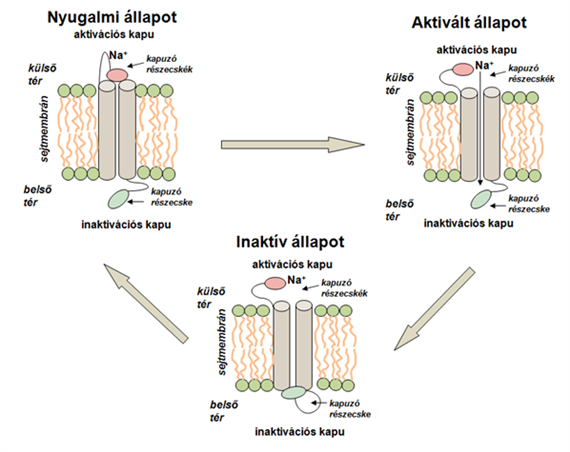 Ca-csatorna-IC tér felé létrejövő Ca-áram-L és T típus-L a jelentős a szívizom esetén-Na-csatornákhoz hasonlóan működnek-aktiváció és inaktiváció kevésbé negatív membránpotenciák mellett következik be-lassabb folyamat-SA, AV, súlyosan sérült és depolarizált szöveteken a Ca-áram felelős a depolarizációért és az ingerületvezetésért-L-típusú: cAMP-szint nő ß-R stimuláció hatására, praszimpatikus hatásra a cAMP szint csökkenK-csatorna-repolarizációért felelősek-gátlása megnyújta az ERP-t-befelé egyenirányító K-áram (IKl):-40 mV-nál negatívabb feszültségtartományban nyitottcsak 1 kapumechanizmus -> aktivációs kapuaktiváció és deaktivációnyugalomban a K permeabilitása nagy, a többi ioné kicsidöntő szerep a nyugalmi potenciál fenntartásában-40 mV-nál pozitívabb potenciáltartományban bezáródnak -> platófázis fenntartásamás ionáramok működésé következtében megkezdődik a repolarizáció -> membránpotenciál újra kellően negatívvá válikfontos szerep a repolarizáció befejezésébengátlása késlelteti a repolarizációt-tranziens K-csatorna:Purkinje-rost, pitvari- és kamrai munkaizomsejtekkétkapus mechanizmusú K-csatornákdepolarizáció hatására aktivizálódnakgyorsan inaktiválódnakgyors I. fázisú repolarizációért felelőspitvarokban az akciós potenciálok időtartamának kialakításában is részt veszgátlása nyújtja a pitvarsejtekben a re.polarizációs időt-gyors késői egyenirányító K-catorna (HERG):gyógyszerhatások szempontjából a legfontosabbdepolarizáció hatására -20 mV-nál pozitívabb feszültségtartományban aktiválódiknegatív feszültségen deaktiválódik3. fázisbanpozitív feszültségtartományban az aktivációnál gyorsabban inaktiválódnakrepolarizáció során gyorsan visszatérnek az inaktivációbólelsősorban a platófázis végén és a gyors 3. fázisú repolarizációban működnek-lassú késői egyenirányító K-áram:platófázis alatt lassan aktiválódikrepolarizáció alatt gyorsan inaktiválódikcAMP-szint emelkedése fokozza -> replarizáció szimpatikus befolyás alatt áll-muszkarinR-hoz kapcsolódó K-csatorna:pitvarokban acetilkolin hatására nyílik megelsőhöz hasonlóan működikrepolarizációt segíti elő-ATP-függő K-csatorna:élettani körülmények között zárva vanATP-szint csökkenése, ADP-szint növekedése okozza a nyílását (hypoxia, ischaemia)jelentős mértékű repolarizációrövidülést eredményezArrhythmiák keletkezésének mechanizmusai-keletkezését az ingerképzés és az ingerületvezetés zavaraival magyarázhatjuk-nomo- vagy heterotop ingerképző helyeinek túlzott aktivitása = kóros automácia-leggyakrabban cAMP-dependens folyamatok eredménye-sajátos forma a triggerelt aktivitás-korai utódepolarizáció (EAD)veleszületetten, genetikusan, mutációk eredményeként (hosszú QT)kóros hatásra (nagyfokú bradycardia, hypokalaemia, sérült szövet, bizonyos gyógyszerek)Purkinje-rostok és/vagy M-sejtek repolarizációját kóros mértékben nyújtjarepol. teljessé válása előtt újabb depol.ES vagy TdP a következményehátterében állhat Ca- vagy Na-áram újraaktiválódás-késői utódepolarizáció (DAD)arrhythmogén depol. hullám repol. lezajlása után keletkezikha eléri a küszöbpotenciált -> ES, tachyarrhythmiasejtek Ca-mal való kóros túltelítődéseált. ischaemia/digitalisintox. következményeemelkedett IC Ca -> Na/Ca cseremechanizmus -> depolarizálja a szívizmotkialakulásának a gyorsabb szívműködés kedvez-reentryingerületvezetés zavarán alapulnormál körülmények között a refrakter szak kellően hosszú -> ingerület nem foroghat körbesérült szívizom -> ingerületvezetés az egyik ágon anterograd irányban gátlódik -> rost retrograd irányból kerül ingerületbe = unidirectionalis blokkha a retrograd irányból érkező ingerület kellően lassú a blokk előtti szívizomrész refrakteritása már véget ért -> körbefutó ingerület keletkezhetgyors ingerületvezetésű szöveteken (Na-csatorna-aktiválódás)AV (Ca-csatorna)megszűntetése: ingerületvezetés további gátlása vagy refrakter szak megnyújtásaSzívfrekvencia jelentősége-szerek hatása függ a frekvenciától -> tachycardia, korai ES jöhet létre-use-dependence:affinitás a Na-csatornákon feltételezett R-hoz a csatorna funkcionális állapotától függaktív és inaktív állapotban a kötés affinitása nagy, nyugalmi állapotban kicsi (disszociáció)jelentős eltérések a frekvenciafüggés jellegében és mértékébendisszociációs kinetika eltérő!lipidoldékonyságtól és molekulatömegtől függgyors -> csak akkor gátol, ha a diastole lényegesen megrövidül -> ES vagy tachycardia idejénlassú -> normál frekvencia mellett is jelentős mértékben csökkentik az ingerületvezetési sebességet-reverz use-dependence:III. osztályúakra jellemzőjobban nyújtják a repolarizációt lassabb, mint gyorsabb frekvenciánál (csak akkor nem hat mikor kéne)TdP-hez vezethetKészítményekProarrhythmiás hatás-CAST tanulmány: I/C flecainid és encainid szignifikánsan növelte a postinfarctusos betegek mortalitását-gyakoribb hirtelen szívhalál (reentry)-SWORD tanulmány: III. osztályú D-sotalol szintén növelte a mortalitástQuinidin-ált. lsd táblázat (mindnél)-nomotop és heterotop pacemakersejtek automáciáját is gátolja-spontán diastoles depol. meredekségét csökkenti-küszöbpotenciál-értéket a pozitív feszültségtartomány felé tolja el-közvetlen módon csökkenti a szívizomerőt-gátolja a Na-csatornákat, Ca-csatornákat, K-csatornákat (Kr, Ks, to)-gátolja az alfa-adrenoceptorokat -> nagyobb adagban értágulat -> RR csökken -> reflextachycardia-vagolyticus antimuszkarinhatás-in vivo fokozhatja a sinusfrekvenciát és az AV-átvezetés sebességét-pitvarlebegés esetén AV-átvezetést gátló szert kell adni!!!! (verapamil, B-blokker, digitalis)-farmakokinetika:pe. < po. jó felszívódáshatás 1 órán belülféléletidő 6 óraszív- és/vagy VE-ben nő májban metab.20%-ban változatlanul vesén át ürülsavas vizeletben fokozódik az ürülése-indikáció:egyre kevésbé használjukpitvari tachyarrhythmiákPF-ben elektromos cardioversio támogatására-MH-ok:veszélyes lehet SZE-benreentryTdPbradycardia, asystoliakülönösen veszélyes sinus csomó betegségbenquinidin-toxicitás: QRS 30%-os kiszélesedésefejfájáshasmenés, hányás, májkárosodásláz, angioneuroticus oedema, thromocytopaenia-interakciók:növeli a digoxin vérszintjétminden, ami a QT-távolságot nyújtja fokozza az arrhythmogen hatást (sotalol, amiodaron, erythromycin)cimetidin csökkenti az eliminációjátphenobarbital, hydantoinok, rifampicin növelik az eliminációjátProcainamid-quinidinnél gyengébb gátló hatás a pacemaker szövetekre-ganglionblokkoló -> csökkent TPR -> RR csökken (főleg iv adva)-antikolinerg hatása kicsi-kinetika:iv, im, po adhatóbioavailability 75%félélletidő 3-4 órametabolikus útja acetilálásmetabolitja az N-acetilprocainamid (III. osztályú hatás)vizelettel ürülvese- és szívelégtelenekben óvatosan-indikációk:pitvari és kamrai tachyarrhythmiákiv postinfarctusos monomorf kamrai tachycardiákbanmásodikvonalbeli szer ITOn AMI-hoz társuló kamrai arrhythmiákban-MH-ok:óvatosan SZE-benproarrhythmiáslupus-szerű syndroma tartós kezelés soránhányinger, hasmenés, májkárosodáskiütés, láz, agranulocytosis-interakciók:cimetidin gátolja a kiürülésétDisopyramid-negatív inotrop hatása erősebb -> használata SZE-ben kontraindikált!!!-vagolyticus hatás sokkal erősebb-kinetika:po, indokolt esetben ivjó felszívódás (ba.: 50%)erősen kötődik plasmafehérjékhezkötőhelyek telítődnek -> plasmaszint mérése félrevezető lehetvesén át választódik kiféléletidő 6-8 óra-indikáció:hypertrophiás CMP-hoz társuló kamrai tachyarrhythmiákvagusexscessushoz társuló parox. PF-MH-ok:negatív inotrop hatás, proarrhythmogenerős antikolinerg hatás: vizeletretenció, szájszárazság, obstipatio, látási zavarokellenjavallt card. decomp.-ban, glaucomában, MG-ban, SSS-banóvatosan obstipatioban, BPH-ban, terhességbenLidocain-viszonylag szelektív a szív Na-csatornáira-aktív és inaktív csatornákhoz is kötődik-erős Na-csat. blokker-erős ingerületvezetés gátló akut ischaemiában-leválási kinetika nyugalmi állapotban gyors-use-dependence-K-csat.-ra nem hat-AP-rövidülés kifejezett mértékű lehet Purkinje rostokon-postrepolarizációs refrakteritást okoz-nem befolyásolja az AV-átvezetést és a vegetatív idegrendszert-kinetika:jó felszívódásmájban erőteljes metabolizmuscsak pe.féléletidő rövidplasmafehérjékhez erős kötődésmájbetegségben óvatósan adandó-indikáció:AMI kórházi szakában fellépő kamrai arrhythmiákdigitalisintoxikáció kiváltotta arrhythmiák-MH-ok:proarrhythmia ritkaneg. inotrop hatás csak nagy dózis eseténnagyobb adagok, túladagolás esetén remegés, görcsök, érzészavarok, halláscsökkenés, légzésbénulás-interakciók:ß-blokkolók csökkentik a májkeringést, így a lidocain metabolizmusátcimetidin emeli a plazmaszintjétfokozza a szukcinil kolin hatásátMexiletin-„oralis lidocain”-bélből tökéletes felszívódás-plazmafehérjékhez kötődik-májban metabolizálódik-10% változatlan formában a vizelettel ürül-féléletidő 10 óra-indikáció:kamrai ES, tachycardiák tartós kezeléseAMIt követő kamrai tachyarrhythmiák-MH-ok:ataxia, szédülés, zavartság, remegés, görcsökterápiás és toxicus szint közel esik egymáshozgyomorégés, hányinger, hypotoniaellenjavallt AV ingerületvezetési zavarokban, bradycardiaban, szoptatás alattmájbetegeknek óvatosan-interakciók:rifampicin, fenitoin fokozza, cimetidin csökkenti a metabolizmusátPhenytoin-elsősorban epilepsia kezelésére-hatásai megegyeznek a lidocainéval-pe.: digitaliskezelés és szívműtétek utáni tachyarrhythmiákban-KIRi MH-ok, anaemia, lupusszerű tünetek, tüdőinfiltrációFlecainid-Na, K, Ca-csatornákon hat-direkt neg. inotrop hatás-kinetika:csaknem tökéletes felszívódásplazmafehérjékhez kötődikmájban metabolizálódik40%-ban változatlan formában ürül a vesén átVE-ben toxicitás veszélye nőféléletidő 10-20 óra-indikáció: gátolja a kamrai ES-katCAST!SV arrhythmiák-MH-ok:proarrhythmiásSZE-ben veszélyeskárosodott SA működését tovább rontja-interakciók:cimetidin emelheti a plazmaszintjétPropafenon-hatások, mint előző + gyenge ß-blokker-kinetika:jó felszívódásfirst pass!97%-ban kötődik plazmafehérjékhezmájban szinte teljesen metabolizálódik2 aktív metabolitféléletidő 5-6 <-> 15-20 óra-indikáció:SV arrhythmiák-MH-ok:deprimálja az SA működését és a szív kontrakciós erejétproarrhythmiáslátási zavarok, GI panaszok, szédülés, impotencia, görcsökß-blokkolók (Propranolol)-gátolja a szívfrekvenciát, az AV átvezetési sebességet és a szívizom kontrakciós erejét-cAMP-függő IV pacemaker ionáram és L-típusú Ca-csat. gátlása-ß-blokkoló szintnél egyel nagyobb adagban use-dependence Na-csat. gátlás (májbetegségekben, SZE-ben!)-kinetika:po, ivcsaknem teljes felszívódásfirst pass30%-os baerősen kötődik plazmafehérjékhezféléletidő 4 óra-indikáció:SV arrhythmiák, aminek szimpatikus tónusfokozódás áll a hátterében (thyreotoxicosis, sinus tachycardia, phaeo, postop. állapotok)AV-t érintő reentry (WPW)csökkenti a reinfarktus és a postinfarctusos hirtelen szívhalál gyakoriságát-MH-ok:receptor up-reguláció -> katekolamin túlérzékenységterápia hirtelen felfüggesztésekor ischaemia, infarktus, arrhythmiákalvási zavarokszexuális élet zavarai-kontraindikáció:túlérzékenységasthma bronchiale, COPDbradycardia, magasfokú AV-blokkSSS-interakciók:fokozza a quinidin, a disopyramid és a verapamil cardiodepresszív hatásátnöveli a MAO-gátlók és a lítium toxicitásátcimetidin gátolja a hepaticus eliminációjátD,L-sotalol-racém gátolja a ß-receptorokat is -> kevert hatás-D-sotalol a tiszta III. osztályú-repol. megnyújtása-reentryben az ERP-t megnyújtja -> impulzus nem tud körbeforogni-erősebben nyújtja a Purkinje rostok repol.-ját, mint a munkaizomrostokét-reverz use-dependence-hypokalaemiában, bradycardiában, hosszú QT-ben korai utódepol.-t -> TdP-t okozhat-Kr gátlása-automáciát némileg csökkenti-kinetika:jó felszívódáskicsi plazmafehérjéhez kötődésféléletidő 10-15 óravesén át ürül változatlan formábanVE-ben csökkentett adagban-indikáció:SV, V tachyarrhythmiákparox. SV tachycardia, PF, reentry-MH-ok:pumpagyengeségbradycardiahypotensioproarrhythmia-interakciók:OAD-k hatását fokozzaß2-agonisták hatását gyengíticlonidinnel kölcsönös antagonizmusquinidin, verapamil, disopyramid, TCA-k együttadásakor CV MH-ok jelentkezhetnekBretylium tosylat-mint sotalol-gyengén és kiszámíthatatlanul szívódik fel-csak pe.-nem metabolizálódik-vesén át ürül-féléletidő 5-10 óra (VE-ben, SZE-ben nő)-indikáció:ITOn elsősorbankamrai tachyarrhythmiákfenyegető kamrafibrillatio, ahol más antiarrhytmiás szerek hatástalanokkamrafibrillatiora, ha nincs vagy eredménytelen az elektromos defibrilláció (kémiai defibrillátor)-MH-ok:hypotensio -> TCA-k adásával meggátolható (adrenerg végkészülékbe a felvételt gátolják meg)hányinger, hányás-inerakciók:szívglikozidok, szimpatomimetikumok toxicitását fokozzaAmiodaron-akut alkalmazás:use-dependence Na-csat. gátlásI/B hatásreziduális, lassan inaktiválódó Na-csat. gátlása -> AP időtartamát rövidítiL-típ. Ca-csat.-k gátlása -> AV átvezetés lassítása: IV. hatáscsökkenti a coronaria-ellenállást és a TPR-tnem kompetitiv módon gátolja az alfa, ß-R-okat (II. hatás) -> R-down-reguláció miattCa-csat. -> bradycardizáló hatás-chronicus alkalmazás:kamrai repol. és QT-távolság jelentős megnyújtása (III. hatás)nem frekvenciafüggő és nem észlelhető a Purkinje-rostokonigen ritkán okoz TdP-tjódtartalom miatt befolyásolja a pm-működést -> K-csat. számának csökkenése-kinetika:lassú és inkomplett felszívódáserősen kötődik plazmafehérjékhezátjut a placentánszívben, májban, tüdőben, zsírszövetben, bőrben felhalmozódikmájban metabolizálódikfő metabolitja a desethylamiodaron biológiailag aktívféléletidő 40-80 nap-indikáció:mindenféle SV és V tachyarrhythmia-MH-ok:microdepositumok kialakulása a corneánbőr kékes vagy szürkés elszíneződése fényérzékenységhypothyreosis vagy hyperthyreosismájműködési zavar, hányingerszédülés, IRi zavarokritkán tüdőfibrosis-interakciók:egyéb antiarrhythmiás szerek, vérnyomáscsökkentők hatását fokozzaOAC-ok, szívglikozidok vérszintjét emeliCa-csatorna gátlók-verapamil, diltiazem-use-dependence Ca-csat. gátlás-gátolják a lassú válasz típusú AP-ok (SA, AV, sérült kamrai sejtek) depol.-ját, ingerületvezetését-AV-átvezetés gátolttá válik-sinusfrekvencia csökken-direkt neg. inotrop hatás-szimpatikus reflexizgalom részben ellensúlyozza-gátolja az alfa-adrenoceptorokat-elsővonalbeli szerek az AV-reentry mechanizmusú SV tachycardiákban-PF-ben, kivéve ha WPW-hez társul-MH: súlyos hypotensio, székrekedés, hányingerAdenozin-nagyon rövid féléletidő (5-10 sec)-csak gyors iv. bolusban-purinerg R-okon fokozza az ACh-függő K-áramot -> hyperpolarizáció -> automácia, lassú válasz AP-ok terjedésének csökkenése-Gi-n át csökkenti a cAMP-szintet és így a Ca-áramot-AV-t érintő parox. SV tachycardiában-rövid féléletidő miatt alkalmazása kevesebb veszéllyel jár, mint a Ca-csat. gátlók-asystoliát, forróságérzést, fejfájást, émelygést, hypotensiot okozhatMagnézium-gátolja a Ca-csatornákat-gátolja a korai és a késői utódepolarizációt-elsőként választandó iv. adva TdP-benDigoxin-erős cardioszelektív PS hatás-SV arrhythmiák kezelésére-ACh-érzékeny K-csatornákat izgatja -> pitvaron rövidíti a repol. és a refrakter szakot-veszélyesebb pitvarlebegést PF-vá alakítja át-Gi-cAMP rendszeren gátolja a Ca-áramot -> AV-átvezetés gátoltAntiarrhythmiás kezelés általános szempontjai-betegek élettartamát növeljük meg (ß-blokkoló)-panaszokat szünetessük meg (számos gyógyszer több-kevesebb sikerrel)-terápiás és toxikus koncentrációk nagyon közel vannak egymáshoz-oki terápia:szérum-elektrolit zavarok (hypokalaemia, hypomagnesiaemia), hyperthyreosis, túlzott kávéfogyasztás, alkoholgyógyszer okozta ritmuszavarok: digitalisglikozidok, antiarrhythmiás szerek, erythromycin, TCA-k, cisaprid, thioridazin, terfenadin, astemizolTdP-t okozhatnak-pontos diagnózis jelentősége:tünetmentes arrhythmiákat nem kell kezelni-pitvari ES-k:ált. nem kell kezelninagyon gyakori és panaszokat okoz: ß-blokkoló-pitvari flutter:ált. organikus szívbetegség megnyílvánulásakis energiájú elektromos shock, propafenon, amiodaronkamrafrekvencia csökkentésére verapamil, diltiazem, digitalisgyógyszeres kezelés sikertelensége esetén transzkatéteres radifrekvenciás ablatio-PF:súlyosabb, haemodinamikai rosszabbodással járó esetekben elektromos cardioversiohibrid cardioversio -> gyógyszer adása (amiodaron, sotalol, propafenon, flecainid) után elektromos cardioversiogyógyszeres cardioversio -> flecainid (!), propafenon, amiodaron, sotalol, quinidin, disopyramidprofilaktikus kezelés -> propafenon (!), sotalol, flecainid, disopyramid, amiodaron-WPW:iv, ajmalin, propafenon, flecainid, amiodaronthromboemboliás veszély elhárítása: OACablatio az elsődlegesen választandórohammegszűntetésre iv. verapamil, adenozin-kamrai arrhythmiák:panaszokat nem okoz, ne kezeljükAMI-hoz társuló: ITOn lidocain, procainamidsúlyos, kamrafibrillatio veszélyével fenyegető postinfarktusos esetben implantálható cardioverter defibrillátorpostinfarktusos kamrai tachycardiák terápiájában amiodaron, sotalolI/C által előidézettre iv. Na-laktátdigitalis intoxikációhoz társuló: I/B-vel vagy a gyógyszert fajlagosan megkötő Fab-antitesttelTdP-t magnéziummal21.: Hypertonia kezelésében használt gyógyszercsoportok és hatásmódjaik.-HT = szisztémás artériás RR emelkedése-kísérő tünet lehet <-> esszenciális HT-kóros elváltozást okoz az érrendszerben, BK hypertrophia-AMI-hoz, hirtelen szívhalálhoz, SZE-hez, agyvérzéshez, VE-hez, dissecáló aortaaneurysmához vezet-HT, ha a syst. 140 felett van, diastole 90 felett-prekap. artériák általános szűkületének következménye-oka lehet:erek falának megbetegedésevesekárosodáspszichés okokagyi kp.-ok betegségeiICP fokozódáshormonalis (mv, hypophysis, pm)toxicus ártalom (ólom, nikotin, ergotalkaloid, anilin, CO)-80-95%-ában esszenciális-enyhe: 159/99-ig-mérsékelt: 179/109-ig -> szemfenéki tünetek kezdődnek, EKG-n esetleg elváltozások-súlyos: 180/110 felett -> jelentős szemfenéki elváltozások, BK-hypertrophia, veseműködés károsodása-malignus: 210/120 felett -> rapidan emelkedő RR, intézeti akut ellátást igényel-RR meghatározója a perctérfogat és a TPR-mérsékelhetik a perctérfogatot: ß-blokkolók-csökkenthetik a TPR-t: értágítók, ACE-gátlók, SIR gátlói-mindkettőre hathatnak: diuretikumok, ß-blokkolók-perctérfogat csökkenthető a szívizom kontraktilitásának csökkentésével, BK-i nyomás mérséklésévelNa-ürítést fokozó húgyhajtók-tiazidok-kacsdiuretikumok-K-spórolók-sószegény diéta, NaCl ürítés fokozása-kezelés első, 2-3 hétig tartó fázisában a Na-ürítés az EC-tér depléciójával áll összefüggésben-vénás nyomás csökken, csökken a perctérfogat-második fázisban a perctérfogat helyreáll, csökken a TPR-érszövet folyadékvesztése növeli az érlumen átmérőjét-érfal Na-vesztése -> Ca-csökkenés -> érválasz csökkn a kontrakciós hatásokra-gyakran elsőnek választandó szerek-kifejezetten jó idős, kövér, fekete betegeknek-kombinálható ß-blokkolóval, ACE-gátlóval-RR-csökkentő hatás már diuretikus hatásnál kisebb adagban is megjelenik-kis adagokra nem reagál -> kombináció vagy másik támadásponton ható antihypertensiv szer-tiazidok:hatás 2-4 hét utángyakran kombinálva K-spórolóvalhyperkalaemiára hajlamosítanak az ACE-gátlók -> kombináció-kacsdiuretikumok: jó vesefunkció mellett gyengébbmert rövid hatástartamútorsemid jelentősebbjó hatás azotaemiával, oedemával járó HT-ban-K-spórolók:előnyösen alkalmazhatók metabolikus elváltozások okozta HT-ban (DM, köszvény)spiron: primer hyperaldosteronismus tüneti kezeléséreACE-gátlóval, ß-blokkolóval, NSAID-dal nem adjuk!!nem javasolt VE-benamiloridot, triamterent fix kombinációban hydrochlorotiaziddalA SIR gátlói-KIR-i támadáspont: nyúltagyi kp. alfa2-R-ain: clonidin, guanabenz, methyldopacentralis alfa- és szerotonin-R: uradipilagytörzsi imidazolin-R: moxonidin, rilmenidin-perifériás támadáspont:ggl.-bénítók: trimetaphanadrenerg neuron bénítók: guanethidin, debrisoquin, resepinalfa-R blokkolók: phentolamin, phenoxybenzamin, prazosinalfa- és ß-blokkolók: labetalol, carvedilolß-blokkolók: atenolol, metoprolol, pindolol, propranolol-nem specifikus anxiolyticus, sedatohipnoticus, tranquillans hatású szerek-valódi antihypertensiv: clonidin, methyldopa, resepin, propranolol-clonidin:alfa2-agonistacsökken a szimpatikus tónus, csökken a keringő NA keringő mennyiségekötődik a medullaris imidazolinR-okhoz isnöveli a vagustónustgyakran kombinálják diuretikumokkal és értágítókkalhasonló a guanfacin-methyldopa:DOPA-dekarboxiláz hamis szubsztrátjaprodrugaktív metabolitja az alfa-metil-NA -> RR-csökkentőcentralis NA-erg neuronokban metabolitja felhalmozódik -> alfa2-R izgatása -> nyúltagyi neuronokon gátolt a NA-kiáramláscsökken a TPR és a RRperctérfogat és a vesekeringés nem változikkeringési reflexek megtartottakkevésbé okoz orthostaticus hypotoniáterős, tartós hatáselőnyös ISZB-ben, diastoles működészavarban-urapidil:centralis 5HT-1A-agonistacentralis és perifériás alfa1-gátlófeltehetően alfa2-agonista-moxonidin:viszonylag szelektíven hat az agytörzsi imidazolin-R-okrakisebb affinitás: centralis alfa-2 -> szedáció, szájszárazság-ggl.-bénítók:tartós kezelésre ma már nem használjukcsak dissecáló aorta aneurysmában és műtét alatti hypotonia fenntartásábantrimetaphan iv.-adrenerg neuron blokkolók:perifériás adrenerg idegvégződések felveszik, kiürítik a NA-raktárakatraktározó vezikulákban elfoglalják a NA helyétmeggátolják a NA-felszabadulást„farmakológiai sympathectomia”jellemző az orthostaticus hypotonia, hasmenés, ejakulációs zavarguanethidindebrisoquin, guanadrel, bethanidin: rövidebb hatástartam, gyorsabban beálló hatás, kevésbé okoz szimptomatikus tüneteket, kevésbé üríti ki a NA-raktárakatritkán alkalmazzuk: súlyos, más szerre rezisztens HT-banresepin: meggátolja a biogén aminok visszavételét, kiürítik a NA-raktárakat, DA-t és 5-HT-t-alfa-R-bénítók:kompetitv antagonistákszelektív: prazosin, terazosin, doxazosinprazosin: artériás és vénás tónust is csökkenti, tartós kezelés hatására TPR csökken, szívmunka javul, frekvencia alig nő, LDL-HDL arány javul, mérsékelt folyadékretenció, nincs toleranciafőleg enyhe és mérsékelt HT-banmonoterápiában vagy kombinálva ß-blokkolóvaljó DM, hyperlipidaemia, BPH mellettdoxazosin: hosszabb hatástartamphentolamin, phenoxybenzamin: minden alfát blokkol, phaeo kezelése-alfa és ß-antagonisták:labetalol: szelektív alfa1, nem szelektív ß-antagonista, parciális agonistaß-antagonista izomer: dilevalolhasonló a carvedilol-ß-blokkolók:szív perctérfogatának csökkentéserenin felszabadulásának gátlásaNA-felszabadulás gátlása presynapticusanKIR szimpatikus tónusának csökkentéseideális a hosszú hatástartamú, cardioszelektív, tolerancia nélkül, gyenge lipofil, nem metabolizálódik a májban, nincs aktív metabolitja és nem kötődik plazmafehérjékhezjelenleg ez a nebivolol: értágító hatás, NO-felszabadítás miattiv. csak esmololszimpatikus túlsúly melletti fiatal HT-soknak adjukhyperkinetikus síndromában, anginával járó HT-ban, infarctus utáni állapotbanphaeoban alfa1-blokkolóval együttjól kombinálhatók diuretikumokkal, nifedipinnel, minoxidillelalacsony reninszintű betegekben diuretikumokkal, értágítókkal kombináljukRAS-gátlók-reninfelszabadulást gátló: ß-blokkolók-renint gátló szerek: aliskiren-ACE-gátlók: captopril, enalapril-AT II-R antagonisták: losartan, candesartanÉrtágítók-erek simaizomzatát direkt módon ernyesztő: nitroprusszid-Na, hydralazin-K-csatorna-serkentők: minoxidil, diazoxidCa-csatorna gátlók-verapamil, diltiazem, nifedipin, egyéb DHP-ekHT-krízis kezelése-iv.: nitroglicerin, Na-nitroprusszid, enalaprilát, labetalol, diazoxid, urapidil, esmolol, dihydralazin-egyedi kezelési szempontok-amíg a beteg intézetben nem kerül krízis megelőzésére gyors, átmeneti hatást elérni: nifedipin, captopril, lacidipin, nitroglycerin-sublingualisan, szétrágvaHT gyógyszeres kezelésének szempontjai-monoterápiában elsőnek választandó a diuretikum, ß-blokkoló, Ca-csat. gátló, ACE-gátló-BPH-ban alfa-gátlók-ha nincs megfelelő eredmény egymással kombináljuk-malignus HT-ban, hypertensiv encephalopathiában, agyvérzéssel, akut BK-elégtelenséggel járó reakciókban, eclampsiában, phaeoban, sajtreakcióban drasztikus akut RR-csökkentés -> nitroprusszid-Na, enalaprilát, labetalol, diazoxid22.: Ca-csatorna blokkolók és egyéb vasodilatátorokCa-csatorna blokkolók-olyan szervees anyagok, melyek elsősorban specifikusan a sejtmembrán Ca-csatornájának működését gátolják-csökkentik a Ca sejtbe bejutását-DHP-ek: nifedipin-fenilalkilaminok: verapamil-benzotiazepinek: diltiazemHatásmechanizmus-csatornafehérje alfa1-alegységén található R-hoz kötődnek-különböző szövetekben eltérő az alfa1-alegységek szerkezete -> gátlók kötődése is eltér-szövetspecificitás és szelektivitás -> egyaránt gátolhatják az érfal simaizomzatát és a szívizom Ca-csatornáit-fenilalkilaminok egyforma erősséggel hatnak-DHP a szívizmon gyengén-jelentős értágító hatás az artériás érpályán, kevésbé érintik a vénákat-nifedipin értágító hatása 10x erősebb, mint a verapamilé + diuretikus hatás-érfalvédelem, szívhypertrophia kivédése, agyvérzés gyakoriságának csökkenése, vese működésének megőrzése-haemodinamikai hatásai: verapamilnak neg. inotrop és kronotrop hatása van-nifedipin kezdetben növeli a szívfrekvenciát és a kontrakciót-nifedipin:SIR reflexes serkentése -> poz. inotrop és kronotropjelentős érfal-simaizom szelektivitásgyorsan kialakuló vérnyomáscsökkenésbaroR-okon reflexes szimpatikus izgalom (iv. főleg)retard esetén ritkánlacidipin esetén nincsnimodipin: agyi erekre szelektív-elnyújtott hatástartam: felodipin-nagy érszelektivitás: isradipin-arteriosclerosisban is jó, legnagyobb érszelektivitás: nisoldipin-amlodipin: R-hoz tartósabban kapcsolódik, lassabban kialakuló, de igen tartós hatás-lacidipin: nagy lipofilitás, sejtmembránban akkumulálódik, tartós receptorialis kapcsolat, lassan kialakuló, igen tartós hatásMellékhatások-kirirulás, szédülés, fejfájás-bokatáji oedema-fáradtság, gyengeség, zsibbadás-értágító hatás következményei-extravascularis simaizmokon hatás miatt-székrekedés, GERD-túladagolásnál hypotonia, bradycardia-nifedipin: CV halálozás fokozódhatKontraindikációk-első trimeszterben tocolyticus-perctérfogat növelő hypertensiv CMP-ban-BK hypertrophiában-rövid hatásúak kerülendők ISZB-ben-alkohol hatásfokozó-első szakaszában járművet vezetni, baleseti veszéllyel járó munkát végezni csak nagy óvatossággalKlinikai alkalmazás-HT minden formájában-elsőként választandó: alacsony reninszintű, fekete, idős, intenzív szellemi munkát végzők esetén-szövődményes obstr. légúti megbetegedéssel szövődött, coronariakeringési elégtelenséggel, perifériás érbetegséggel, vesebetegséggel, sclerodermával, DM-al együttjátó HT-ban-arteriosclerosishoz társult HT: isradipin, lacidipin-terhességi HT-ban: alfa-methyldopával kombinálva-ált. 1-2 hét kell a hatás kialakulásáhozÉrtágítók-érfal simaizomzatára direkt relaxáló hatás-ioncsatornák működésének gátlása (Ca-gátlók), serkentése (K-csat.)-cGMP-szint emelése (nitroprusszid-Na)-nem ismert hatásmechanizmus (hydralazin)Nitroprusszid-Na-artériák, vénák simaizomzatának elernyesztése-vérnyomást 30 sec alatt csökkenti-érfal simaizomzatában metabolizálódik -> NO keletkezik -> guanil-ciklázt aktiválja -> cGMP -> elernyedés-nincs tolerancia-nem okoz tachycardiát-szívizom oxigénigényét még inkább csökkenti-rövid hatástartam (3 perc)-véráramban nagyon gyorsan cianogén, majd cianid lesz -> máj szulfocianidot képez -> ez felelős a MH-okért (eliminációja lassú, 3 nap)-MH:súlyos hypotonialaktát acidosiselkerülésére állandó monitorozáskezelés hirtelen megszakítására rebound HThosszabb alkalmazás (2 nap): fáradtság, hánáys, dezorientációveseműködési zavarnál a megnövekedett tiocianát-koncentráció hypothyreosist okoz-iv. infúzióban-kontraindikáció: hypotonia, súlyos obstructiv szívbillentyűbetegség-alkalmazás:HT kríziskülönösen, ha dissecáló aneurysmával vagy HTs encephalopathiával jár együttBKi elégtelenséghez vezető infarctussúlyos, chr. dekompenzáció regurgitáló billentyűzavarralcoronaria bypass utáni reaktív HTFtalazinszármazék-hydralazin, dihydralazin-arteriolák simaizmait elernyesztik-csökkentik a TPR-t-jobban csökkentik a diastoles, mint a systoles nyomást-vénákra alig hatnak-agyi-, coronaria- és vesekeringést fokozzák-kompenzációs mechanizmusok -> szívfrekvencia és –kontraktilitás fokozódik, szívizom oxigénigénye nő, plazma reninaktivitása nő, folyadékretenció-ß-blokkolókkal, diuretikumokkal jül ellensúlyozhatók-kinetika:jó felszívódásfirst pass, ba 25%részben acetilálódikMH-ok gyakoribban lassú acetilálókban-MH:fejfájás, könnyezésnyh.-duzzadástachycardia, hányásallergiás reakciók, ritkábban RA-szerű állapot, disseminált lupustolerancia előfordul-alkalmazás:közepes és súlyos HTkülönösen eclampsiábancsaknem kizárólag kombinációbankis dózisok tartósan is adhatókszívhypertrophiábanelőnyös mitralis regurgitáció és sinus bradycardia eseténHT-krízisben, főleg terhesség esetén-po., HT krízisben iv., im.-pe. nem adható coronariabetegekben, dissecaló aortaaneurysmában-nem javallt agyvérzésben és 40 év felettKáliumcsatorna-agonisták-szív- és izomroston a K-csat. aktiválása hyperpolarizációt eredményez -> Ca-csatorna gátlódik -> relaxáció-diazoxid:nincs diuretikus hatásagyorsan és erőteljesen süllyeszti a vérnyomástközvetlenül az arteriolákat tágítjavénákra nem hatATP-függő K-csat. serkentéseiv 5-10 percenként amíg el nem érjük a kívánt RR-tiv. infúzióval lassabban kialakuló, de jól kontrollálhatóerősen kötődik plazmafehérjékhezlassabban jut el a simaizmokhozhatás 3-14 órán át tartMH: extrém hypotonia, reflexes tachycardia, angina, infarctusISZB-ben kerülendősó- és vízretenciódiabetogén, hyperuricaemiauterust ellazítja, szülés leállhatkerülendő HT encephalopathiában, dissecaló aortaaneurysmában, agyvérzésbenGI zavarok, nyálfolyás, íz- és szagérzési zavarokszőrzet növekedése fokozódik (nőknél arcon)ritkán használjuk ma már- minoxidil:májban aktív minoxidil-N-O-szulfáthatékonyan ernyeszti az érsimaizmotATP-függő K-csatorna aktiválásavénákra nem hatmásodlagos reflexek növelik a szív kontraktilitását, frekvenciáját, perctérfogatot és oxigénigénytreninszekréció fokozódikveseereket tágítjahypotonia a veseáramlás csökkenéséhez vezet -> vesefunkció romliktartósabb hatású, mint a hydralazinglukuronsavval konjugálódva vizelettel ürülMH: reflexes tachycardia, ischaemia, pericarditisnöveli a folyadékretenciótcélszerű ß-blokkolóval, diuretikummal kombinálninem tanácsos coronariabetegeknek, BK-hypertrophiában, diastoles zavarbansúlyos más szerekre nem reagáló, különösen vesebetegséghez kapcsolódó HT kezeléséreszőrzet gyakran erősen nő (hypertrichosis)23.: A renin-angiotenzin-aldoszteron rendszerre ható gyógyszerekRAAS élettani szerepe-rövid- és hosszútávú vérnyomásszabályozás-TPR nő-angiotenzin II direkt érszűkítő főleg a prekapillaris arteriolás szakaszon-legjelentősebb érszűkítés a vesében és a splanchnicus érpályán-NA-felszabadulást serkenti, felvételét presyn. gátolja, érválaszát serkenti-így fokozza a centralis sympathicus tónust, fokozza a vazopresszin-felszabadulást-mvv-ből katekolamin-felszabadulás-gyors vérnyomásemelő hatás miatt gyógyszerként angiotensinamidot iv. használjuk-átépülés a CV-rendszer szerkezetében -> hozzájárul a halálozási kockázat növekedéséhez-RAAS fokozott működése (preload nő, folyadékretenció, arterialis ellenállás nő) -> szívhypertrophia, CV kórképekRAS-gátlók-3 ponton lehet gátolnicsökkenteni a renin felszabadulását: ß-blokkolókgátolni az angiotenzin I -> II átalakulást: ACE-gátlókangiotenzin II R-t blokkolniReningátlók-renin-At-ek-prorenin analógjai-angiotenzinogén-analógok-aliskirenACE-gátlók-captopril-igen szelektív -karboxipeptidáz-A-t gátolja-vérben keringő és szövetekben, sejtekben termelődő ATII koncentrációját is csökkenti-megemeli a bradykinin-szintet -> nő a PG-termelés-kémiai szerkezet alapján:SH-csoportot tartalmaz: captopril, fentiapril, pivalopril, zofenoprildikarboxi-csoportot tartalmaz: enalapril, lisinopril, quinapril, benazepril, perindopril, ramipril, cilazaprilfoszfortartalmú: fosinopril-kinetika:lisinopril nem metabolizálódik, változatlan formában ürülcaptopril felszívódását táplálékfogyasztás nagymértékben csökkenti (1 órával étkezés előtt)csökkent veseműködés esetén dózist csökkenteni kell, vagy fosinoprilt, spiraprilt kell adni-MH-ok:ált. jól toleráljákkevés és enyheszáraz, kínzó köhögés (bradykinin miatt)vérnyomás csökkenése (sóvesztés, kombináció, pangásos SZE)ilyenkor kis dózisokat adjunkhyperkalaemianagyfokú óvatosság VE-ben, K-spóroló diuretikumoknál, K-túlsúly, gyulladásgátlók, ß-blokkolók mellettkétoldali veseartéria stenosis AVE alakulhat kiterhesség 2. és 3. trimeszterében fejlődési rendellenességeket okozhatangioneurotikus oedema, proteinuriacaptopril: neutropaenia, agranulocytosis, ízérzészavarok-alkalmazás:HTchr. pangásos SZEbal kamrai SZE, AMI-leggyakrabban captopril, enalapril-kölcsönhatások:hyperkalaemiára hajlamosító gyógyszerekkapszaicinnövelhetik az allopurinol iránti túlérzékenységi reakciót, digoxin és Li plazmaszintjétsavkötők csökkentik a felszívódását- kontraindikáció:kétoldali a. renalis stenosishypotoniaterhességAngiotenzin II-R-antagonisták-AT1-R szelektív antagonistái-szervezetben termelődő összes ATII hatását meggátolják-mind hatás, mind MH szempontjából eltérnek az ACE-gátlóktól-losartan, valsartan, candesartan, eprosartan, irbesartan, telmisartan-MH: hyperkalaemia-kontraindikáció: azonos az ACE-gátlóéval + szoptatás-kinetika-valsartan:ba jó és tápláléktól függetlennem metabolizálódikkontraindikált terhességben, szoptatás alatt, gyermekkorban-candesartan:javul az agyi perfúzióidős betegekben a kognitiv funkciót is javítja-eprosartan:nem a CYP450-rendszeren metabolizálódiknincs interakció más gyógyszerrelmájbetegség esetén sem kell csökkenteni a dózist-irbesartan:legjobb ba-telmisartan:nagy affinitástartós kötődésCV rizikófaktorral járó más betegségekben preventivekumarinszármazékokkal, digoxinnal együtt adva ezek szérumszintje változhat24.: Angina pectoris kezelésében használt gyógyszerek-szöveti ischaemia oka a szívizom oxigénellátása és oxigénigénye közti egyensúly felborulása-karakterisztikus tünete az angina pectoris-„silent” angina, klasszikus stabil vagy effort angina, Prinzmetal angina-instabil angina -> AMI-kontrakció és relaxáció zavarához vezet -> preload nő -EDV és EDP nő -kamrafal feszülése nő-kamrai compliance rosszabbodik-oxigénigény ezért nőanaerob metabolizmus fokozódása és ATP-szint csökkenése -> IC pH csökken-aktív transzportfolyamatok (Ca-ATPáz, Na-K-ATPáz) működése elégtelen-Na-H és Na-Ca cseretranszport fokozódik-IC Ca-szint nő -oxidatív stressz-gyulladásos mediátorok termelődése-proteázok aktiválása-pumpafunkció zavara, arrhythmiák, necrosis, apoptosis alakul ki a myocardiumban-enyhe ischaemia -> citoprotektív mechanizmusok túlsúlyához vezet -> védi a myocardiumot egy rákövetkező ischaemiás károsodással szembenISZB-ben alkalmazott gyógyszerek-elsősorban azok, melyek képesek az oxigénigény és az oxigénellátás között megbomlott egyensúlyt helyreállítani-értágító hatású nitrát-származékok, ß-blokkolók, Ca-csatorna blokkolók, tct-aggregáció gátlók, statinok-értágítók:pre- és afterload csökkentésevérellátás fokozásasok ronthatja az ischaemiás állapotot (véreloszlást rossz irányba befolyásolja) -> ischaemiás szöveten kevésbé tágítja a coronáriákat (coronaria steal)hathatnak sejtfelszíni R-on (alfa-blokkolók, AT-R-gátlók, ß-agonisták, adenozin)ioncsatorna működésére hat (Ca-csat.-antagonista, K-csat. serkentők)endogén anyagokom vagy direkt úton növelik a sec. messengerek aktivitásátvégső folyamat minden esetben a Ca-koncentráció csökkenéseérgörcs oldására közvetlen az érfalra ható, nem túlságosan tartós hatású vegyületek-ß1-blokkolók:oxigénigény csökkentésefokozott szimpatikus tónus mérséklése-tct-aggregáció gátlók:atherosclerosis és a thrombusképződés gátlásaérszűkület kialakulása megelőzhetőeret elzáró thrombus feloldható-citoprotektiv szerek:ischaemia által előidézett kóros biokémiai mechanizmusok ellen hatnakcsökken a Ca-overload és az oxidativ stresszszív munkájának hatékonysága nő-vitaminok és táplálékkiegészítők:omega3-zsírsavak, Q10-koenzimcitoprotektiveklipidprofilt javítjathrombusképződés csökken-nem gyógyszeres beavatkozások:PCIballon angioplasticacoronaria stentcoronaria bypassISZB-ben alkalmazott szerek hatástani csoportosítása-oxigénellátást növelő és oxigénigényt csökekntő szerek:nitrátokCa-csat. gátlókß-blokkolók, carvedilolACE-gátlók-thrombusképződés és atherosclerosis ellen ható szerek:ASAanticoagulánsokstatinok-citoprotektiv szerek:nitrátokCa-antagonistákATP-szenzitiv K-csat. aktivátorokNa-H-cseretranszport gátlókACS-modulátorok (zsírsavoxidáció gátlók)antioxidánsokgyulladáscsökkentők-vitaminok és táplálékkiegészítőkNitritek és nitrátokFarmakodinámia-erős simaizom-ernyesztő -szelektív értágító-közvetlen citoprotektiv hatás-direkt coronariatágító -venulákra, 100 mikronnál nagyobb átmérőjű arteriolákra kifejtett szisztémás keringési hatás-coronariahatás:ér coronariarendszerben dilatatlják a coronariákat és az intramuralis kisereketpatológiás körülmények közt erek tágításával a kollaterális keringést képesek fokoznisubendocardialis régió vérellátása javul az epicardium kárára-vénás rendszerre gyakorolt hatás:terápiás adagoknál a vénás rendszerre kifejtett hatás a dominánscsökken a jobb pitvari nyomás, a pulmonalis vénás nyomás és a bal kamrai diastoles nyomás és volumenjavul a subepicardialis perfúziókamrafal feszülése mérséklődikcsökken a szívmunka és a myocardium oxigénigénye-artériás rendszerre gyakorolt nyomás:nagyobb dózisbanafterload csökkentovább csökken a szívizom oxigénigényevérnyomás csökken, reflextachycardia, sápadtság, gyengeségtöbbi simaizomzat is elernyed, csökken a motilitásjól kombinálható ß-blokkolókkal, Ca-csat.-gátlókkal-hatást a molekuláról enzimatikusan lehasadó NO fejti ki-sejtekben SH-csoporttal kapcsolódik -> guanilát-ciklázt aktiválja -> IC cGMP nő -> ATP-függő K-csat. aktiválása-Ca-beáramlás gátlása -> relaxáció-myocardiumsejtekben SR-ból Ca-felszabadulás gátlódik-véd az ischaemia alatti Ca-overloadtól-K-csat. szintén a Ca-terhelést csökkenti-reaktív oxigén intermedierek termelődése csökkenKinetika-leginkább ebben térnek el egymástól-organikus nitritszármazékokból a glutation-, nitrát-reduktáz enzim nitritionokat hasít le-májban, néha simaizomban-kivétel: isosorbid-mononitrat-jó felszívódás-változatlanul/glukuroniddal konjugálva ürülnek-leggyorsabban inhalációs alkalmazásnál jelenik meg a hatás-iv, sublingualis és oralis spray elkerüli a májat-hatás gyors (1-2 perc)-hamar lezajlik a hatás (3-30 perc)-oralis adásnál májban metabolizáció -> lassabban jelentkező hatás, de elhúzódóbb-transdermalisan lassan alakul ki, hosszú hatásNitroglycerin-bomlékony és robbanékony olaj-aeroszol, spray és inj. formájában-jó felszívódás a nyh-król, bőrről-májban metabolizálódik-inaktv metabolitok vizelettel ürülnek-aeroszol, spray, sublingualis tabl. 2-3 percen belül hat, kb fél órán át-kapsz., tabl.: később kezdődő hatás, 3-5 órán át tart-kenőcs lassan alakul ki, 7 órán át tart-tapasz lassan, 2-24 óráig egyenletes vérszint-roham, más akut beavatkozás eseténIsosorbid dinitrát-száj nyh.-ról, gyomorból lassan szívódik fel-májban aktív mononitráttá metabolizálódik-vesén keresztül ürül-hatás lassan alakul ki, 8 órán át tart-subling. tabl., spray 5-10 perc alatt, kb 1 óráig-anginás rohamok megelőzéséreIsosorbid mononitrát-ba igen jó-rögtön a célsejtre jut-hatás fél-2 óra alatt, tartós-tabl., kapsz.-anginás rohamok megelőzéséreAmylium nitricum-illékony, gyúlékony, kellemes szagú, édeskés folyadék-pólyázott ampullákban-feltöréskor az elpárolgó folyadékot lélegzik be-gőzei másodpercek alatt fejtenek ki rendkívül erős hatást-hatás max fél-1 órán belül, 5 perc alatt szűnik-nagyon ritkán, dg. célból és elsősegélyben, roham megelőzéséreMellékhatások-fejfájás, szédülés, hányinger, pirulás-migrénes tünetek-súlyos hypotonia, ájulás, tachy-/bradycardia-nyelvzsibbadás, methaemoglobinaemia-erekciós zavarokban alkalmazott szerek fokozhatják hatását, CV rizikótNitráttolerancia-leggyakrabban megelőzésre használt, tartós vérszintet biztosító po/transdermalis készítmények esetén-kivédésre adagolási sémát változtatjuk (napi 2x, szünetekben egyéb szer)Indikációk-anginák-effort angina: kombinálhatjuk ß-blokkolóval, Ca-csat. gátlókkal-AMihoz társult halmozott anginás rohamok-infarctus akut szakaszában bal-szívfél elégtelenség kezelésére, kivédéséreKontraindikáció:-HCMP-cardiogen shock-akut hypotoniás állapotok-pericarditis-agyvérzés-fokozott óvatosság: cor pulmonale, glaucoma, mitralis stenosis, migrénInterakciók-vérnyomáscsökkentők, neuroleptikumok, TCA-k-erectilis dysfunctio kezelésére használt szerek-fokozódhat a súlyos hypotonia és a CV rizikók megjelenéseNitrátokhoz hasonló szerkezetű újabb antianginás szerekMolsidomin-májban keletekező aktív metabolitja a SIN-1 -> értágító-spontán NO-donor vegyület-vizes oldatban spontán szabadul fel az NO-tolerancia ritka-tabl. napi 3xNicorandil-nikotinamid-nitrát szerkezetű-csökkenti a pre- és az afterloadot-tágítja a nagy coronariákat-2 támadáspont: NO-donor mechanizmuson át, ATP-függő K-csat. közvetlen aktiválásával-kevésbé alakul ki toleranciaCa-csatorna gátlók-általánosan lásd: külön tételNifedipin-tabl. lassan hat-retard készítmények-sublingualisan és spray formájában-HT-krízisben, HT-ban, anginában, perif. érbetegségben-megvonáskor rebound-máj- és vesebetegségben óvatosan-kontraindikáció: túlérzékenység, cardiogen shock, AMI, SSS, terhesség, szoptatás, aortastenosis, obstruktív HCMP-MH: fejfájás, kipirulás, palpitatio, végtagi oedema-kölcsönhatások: ACE-gátlók, H2-R-gátlók (fokozott vérnyomáscsökkentő hatás), digoxin, phenytoin szérumszintje nő, kinidiné csökken, kinidinnel együtt kamrai arrhythmiák, terbutalin, salbutamol hatása nőNitrendipin-hatás nifendipinéhez hasonló-kinetika eltérő-enyhe diuretikus hatás-hatása lassabban alakul ki és tovább tart-napi 1x-chr. máj- és vesebetegség esetén csökkent dózis-főleg HT-ban-terhesség, szoptatás mellett kontraindikált-MH: DHP-kra jellemzőkNimodipin-agyi erek iránti nagy érzékenység-agyi keringési zavarokban, agyvérzés, posttraumás cerebralis vérzések kezelésére-infúzió és filmtabl.-terhesekben, szoptatás mellett óvatosanNisoldipin-legnagyobb érszelektivitás-filmtabl.-terhesség, szoptatás óvatosanFelodipin-igen nagy érszelektivitás-tartósabb hatás, kevesebb MH-emeli a digoxin szérumszintjét-phenytoin és barbiturátok csökkentik, cimetidin növeli a szérumszintjét-terhességben, szoptatás mellett óvatosanIsradipin-növeli a propranolol biológiai hatékonyságát-biológiai aktivitását antikoagulánsok, antikonvulzív szerek, kinidin fokozzák-rifampicin, phenytoin, carbamazepin, barbiturátok csökkentik-más antihypertensiv szerrel együtt adva vérnyomáscsökkentő hatás összeadódikAmlodipin-lassabban kialakuló, igen tartós hatású (nagy féléletidő)-R-hoz tartósabb kapcsolódás-igen kevés MHLacidipin-nagy R-affinitás-erősebben kötődik R-ához-nagyon jelentős érszelektivitás-cardiodepresszív hatás csak nagy dózisban-hatás fokozatosan alakul ki, tartós, egyenletes a vérnyomás, diurnalis ritmusa nem változik-hatása az ACE-gátlókéval egyenlő erősségű-coronariákat relaxáló hatás -> ischaemiás szíven protektiv hatás-elősegíti a HT-s szövődmények megelőzését-kevés MH-terhességben, szoptatásban óvatosanß-blokkolók-monoterápiában vagy kombinációban-jelentős antianginás hatás-szívizom oxigénigénye csökken-gátolják a különböző stressz-stimulusok hatását-szív munkája csökken-legkevésbé Prinzmetal-anginában-kis dózissal az infarktusos betegek mortalitását is csökkenti-nitrátokkal jól kombinálhatók-verapamil és diltiazem esetén a hatások összeadódnak -> kombináció veszélyesACE-gátlók-artériák és vénák tágítása-pre- és afterload csökkentése-bradykinin B1-R-okat közvetlenül aktiválják-bradykinin lebontása gátlódik-citoprotektiv szignalizációACS-modulátorok-növelhető a szívizom munkájának hatékonysága anélkül, hogy az oxigénigénye növekedne-zsírsavoxidáció-gátlók energiatermelést a glükózoxidáció irányába terelik-egységnyi oxigénfogyasztás mellett több ATP keletkezikTrimetazidin-zsírsavoxidáció-gátló citoprotektiv szer-IC acidosis mértéke csökken-mérséklődik a reaktív szabadgyökök képződése-po gyorsan felszívódik-bomlatlanul a vesén át ürül-féléletideje 45 óra-jól kombinálható egyéb CV hatású szerekkel-ritkán GI MH-ok-stabil angina esetén megelőzésre-rohamok megszűntetésére nem alkalmas-ellenjavallatok nem ismertek-terhesség és szoptatás időszakában kerülendőRanolazin-szívizom kontraktilitását csökkenti-késői Na-áram gátlásaÚj szerekIvabradin-kizárólag a szívfrekvenciát csökkenti-SA-ra gyakorolt közvetlen hatás-nem befolyásolja az AV-átvezetést, a kamrai repolarizációt és a szív kontraktilitását-pacemaker-áram csökkentése-áram vezetését biztosító csatorna gátlása-lassabb szívfrekvencia okozta kisebb myocardialis oxigénigény25.: Antihyperlipidaemiás szerek-kockázati tényezők módosíthatók vagy sem-azon szerek amik csökkentik a koleszterinkoncentrációt, a klinikai kipróbálás során csökkentették az AMI és az agyvérzés előfordulásának gyakoriságát-kockázati tényező endothelialis diszfunkciót okoz-ACh-ra csökkent vasodil. válasz vagy flow-mediated dilatation (NO-szintézis gátlóval megakadályozható)-első lépés lehet csökkent PGI2 és NO-bioszintézis következtében kialakuló dysfunctio-károsodást elősegíti még a monocyták/macrophagok kitapadása-predilekciós helyek, ahol turbulens az áramlás-szabadgyökök oxidálják az endothelen megkötött LDL-t -> lipidperoxidáció tönkreteszi az LDL-R-mediált clearancehez szükséges receptorokat-módosult LDL felvétele: macrophagok scavenger R-on-habsejtek subendothelialisan migrálnak-+ Tc -> fatty streak (későbbi atherosclerosis magja)-tct, macrophag, endothel citokinek, GF-ok felszabadulását indukálják-simaizomsejt proliferáció, ksz.-lerakódás-lipideket ksz.-i tok zárja körül -> atheromás plakk-plakk megrepedése -> thrombusképződés-metabolikus X-syndroma:HTelhízásinzulinrezisztenciaatherosclerosisMegelőzés lehetőségei-ACE-gátlók:javítják az endothel diszfunkciót bradykinin-akkumuláció -> fokozott NO és prosztaciklin-szintézis-statinok:lipidcsökkentőjavítják a diszfunkciót-rendszeres testedzés:növeli a HDL-koncentrációt-omega3-zsírsavak:csökkenti a TG-szintetEPA, DHA: esszenciális zsírsavakcsökkentik a májban a TG-szintézistnagyon gyenge szubsztrát a TG-szintézisért felelős enzimek számáragátolják más zsírsavak észterifikációjátß-oxidáció a peroxiszómákban fokozódikcsökken az FFAmonoterápiában/statinnal kombinálva-mérsékelt alkoholfogyasztás: növeli a HDL-t, TG-et-folsav, B6- és B12-vitamin:emelkedett homocisztein koncentráció is kockázati tényezőezek csökkentik-antioxidánsok-ösztrogén hormonok-plazmakoleszterinszintet csökkentő vegyületek:koszorúér-megbetegedések megelőzésében is kedvező hatásA lipoproteinek-vérben lipid + fehérje-központi mag (hidrofób) + külső burok (hidrofil)-apoproteinek: stabilitás, R-ligand, metabolizmusban részt vevő enzimek számára kofaktor-exogén útvonal:C, TG a GI-traktusból feszívódikC-észter, TG nyirokkeringéssel a vérbeplazmában 100-1000 nm-es kilomikronként izom- és zsírszövet kapillárisaibaLPL hidrolizálja -> FFA felvehető30-50 nm remnant eljut a májhoz -> R-mediálta endocytosisC májsejtekben felszabadul -> tárolódás vagy kiválasztás az epébe vagy epesavakká oxidációVLDL-ben zajló lipidtranszport endogén útvonalába lép be-endogén útvonal:C + májban újonnan szintetizálódott szabad zsírsavTG perifériás szövetekhezperiféria felől májba30-80 nm-es VLDL partikulumokizomban, zsírban LPL hidrolizálja -> FFA szöveteknek20-30 nm maradék LDL felszabaduló C membránba beépül vagy szteroid- és epesavszintézisben vesz résztLDL-R mediálta endocytosissal felvétel-telítetlen zsírsavak és C-fogyasztás csökkentése, statinok -> LDL-R-ok up-regulációjaDyslipidaemiák-dg.: szérumlipidek és lipoproteinek legalább 10 óra éhezés után-minél magasabb az LDL- és alacsonyabb a HDL-szint annál nagyobb a CV rizikó-elsődleges vagy másodlagos-primer:genetikailag determináltkülönösen nagy kockázat ISZB-refamiliáris hypercholesterinaemia: LDL-R defektuskezelés: diétagyógyszeresen csak súlyosabb esetben-secunder:egyéb betegségekbenDM, alkoholizmus, nephrosis, CVE, hypothyreosis, májbetegség, anorexia nervosa, magas kortikoszteroid szintek mellett-HDL-deficiencia: ritka genetikai elváltozáslecitin-koleszterin-acil-transzferázfamiliáris hypoalphalipoproteinaemiakorai atherosclerosiscsökkent HDLterápia: niacin (HDL-t hatékonyan emeli)Lipidszint csökkentő szerek-plazma LDL-csökkentésre-étrendi korlátozások-egyéb, módosítható CV-rizikó korrekciójának kiegészítésére-statinok: HMG-CoA-reduktáz gátló-nikotinsav-epesavkötő gyanták-C-felvételt gátló szerek-fibrátokStatinok-koleszterinszintézis sebességmeghatározó lépése: HMG-CoA-reduktáz-lovastatin kompetitiv gátló-simvastatin inaktív laktonvegyület, bélcsatornában aktív ß-hidroxi forma-paravastatin nyitott laktongyűrű-atorvastatin, fluvastatin, rosuvastatin F-tartalmú aktív vegyületek-hatásmechanizmus:máj felveszi és metabolizáljaHMG-CoA-red. gátlásaC-bioszintézis csökkenLDL-R-ok csökkent szintéziseLDL fokozott felvétele a vérbőlplazma LDL, TG csökken, HDL nőatorvastatin tartós inhibitor-egyéb hatások:endotehl funkció javulatheroscleroticus plakk stabilizálásacsökkent vascularis gyullladásLDL-oxidáció gátlásasimaizom-proliferatio gátlásaantithromboticus hatásfokozott fibrinolysisimmunszuppresszív-kinetika:po, esteC-szintézis főleg éjjel zajlik40-75%-ban felszívódik (fluvastatin 100)first passepével > vizelettel ürülféléletidő 1-3 óra, atorvastatiné 14, rosuvastatiné 19-MH:enyhe GI emelkedett májenzimekálmatlanság, kiütésekmonoterápiában ritka: myopathia, rhabdomyolysis-interakciók:cerivastatinf és gemfibrozil: rhabdomyolysisstatinokat CYP3A4, fluvastatint CYP2C9 metabolizáljaparavastatin CYP nem metabolizálja-kontraindikáció: terhességNiacin-nikotinsav, B3-vitamin-minden lipidparamétert kedvezően befolyásolja-nikotinamiddá alakul -> beépül a NAD-ba-nikotinamin hatástalan a lipoproteinszintekre-hatásmechanizmus:aktiválja a LPL-tgátolja a VLDL-szekréciótcsökkenti a kilomikron, VLDL- és TG-szinteketcsökkenti a HDL ApoA által közvetített lebontásátemeli a HDL-szintetcsökkenti a hormonszenzitív-lipáz aktivitásátcsökkenti az FFA áramlásátTG és VLDL-szint csökken-kinetika:szinte teljes mértékű felszívódásféléletidő kb 1 óranapi 2-3xmáj felveszinagyobb dózisban egy része a vizelettel változatlan formában ürül-MH:dyspepsiaulcusban kontraindikáltritkábban májtoxicusDM-ban kontraindikált -> inzulinrezisztenciát okozhúgysavszintet emeliterhességben a nagy dózis kontraindikált-adagolás:TG, LDL csökkenepesavkötő-gyantával kombinálva LDL nagyobb mértékben csökkenEpesavkötő gyanták:-cholestyramin, colestipol-po. vékonybélben megköti az epesavakat-nincs enterohepaticus recirculatio-exogén C csökkent felszívódása-endogén C metabolizációja nő-LDL-R up-reguláció-csökkent plazma LDL-HDL változatlan-TG nőhet-MH:nem szívódik fel, így szisztémás toxicitás csekélyGI panaszok dózisfüggőencsökken az étvágyminimalizálható ha gyümölcslében fogyasztják elritkán a K-vit. és folsav felszívódása csökkenhetegyes gyógyszerek felszívódása csökkenhet (kivéve niacinnal kombinálva)gyanta bevétele után 2 órával vegye be a többi gyógyszertKoleszterinfelszívódást csökkentő szerek-ezetimib-C intestinalis felszívódását szelektíven gátolja-kinetika:jó felszívódásglükuronid-konjugációval aktiválódikEH-körforgása vanplazma féléletidő 22 óraszéklettel ürülfibrátok növelik, epesavkötő gyanták csökkentik a koncentrációját-MH: nem metabolizálódik CYP-encsekély potenciális hepatotoxicitásstatinnal együtt adva enyhén emelkedhet-adagolás: monoterápiában csökkenti a C-szintetstatinnal kombinálva az LDL csökkenFibrátok-clofibrat, fenofibrat, gemfibrozil, ciprofibrat, bezafibrat-csökkentik a VLDL- és TG-szinteket-mérsékelten csökken az LDL, nő a HDL-hatásmechanizmus:PPAR-alfa agonistasejtmagban lévő Rzsírsavak ß-oxidációja nőLPL-aktivitás nő -> VLDL-ből, kilomikronból FFA szabadul feltárolódhat/metabolizálódhat az FFAzsírszövetben a hormonszenzitiv lipázt gátoljacsökken a májban a VLDL-termelés, nő az LDL-felvételcsökken a plazma fibrinogenjavul a glukóztoleranciagátolt az érsimaizom-gyulladás (NF-kB expresszió csökkenése révén)-kinetika:étekezés közben adagolva > 90% felszvódás95%-ban albuminhoz kötődikféléletidő 1-20 óra (gemfibrozil -> fenofibrat)glükuroniddal konjugálva a vizelettel ürülneksúlyos VE-ben kontraindikált-MH:myosistis, rhabdokülönösen VE-benkerülendő alkoholistákbanstatinnal együtt adva myositis, rhabdomyolysis kockázata nő: indikáció kombinációra súlyos, refrakter kevert hyperlipidaemia (kivéve: 65 év felett, GFR < 30, májbetegség, női nem, kis izomtömeg, hypothyreosis)egyhe GIclofibrat epekőképződésre hajlamosít -> csak st. p. cholecystectomiamban26.: Káliumvesztő diuretikumok-diuretikum = só- és vízürítést növelő vegyületekKarboanhidráz-bénítók-acetazolamid-támadáspont: prox. tubulus-karboanhidráz jelen van: prox. tubulusbanpl. choroideusbancorpus ciliarebangyomor mucosábanpancreasbanvvt-ben-karboanhidráz reverzibilis, nem-kompetitív bénítója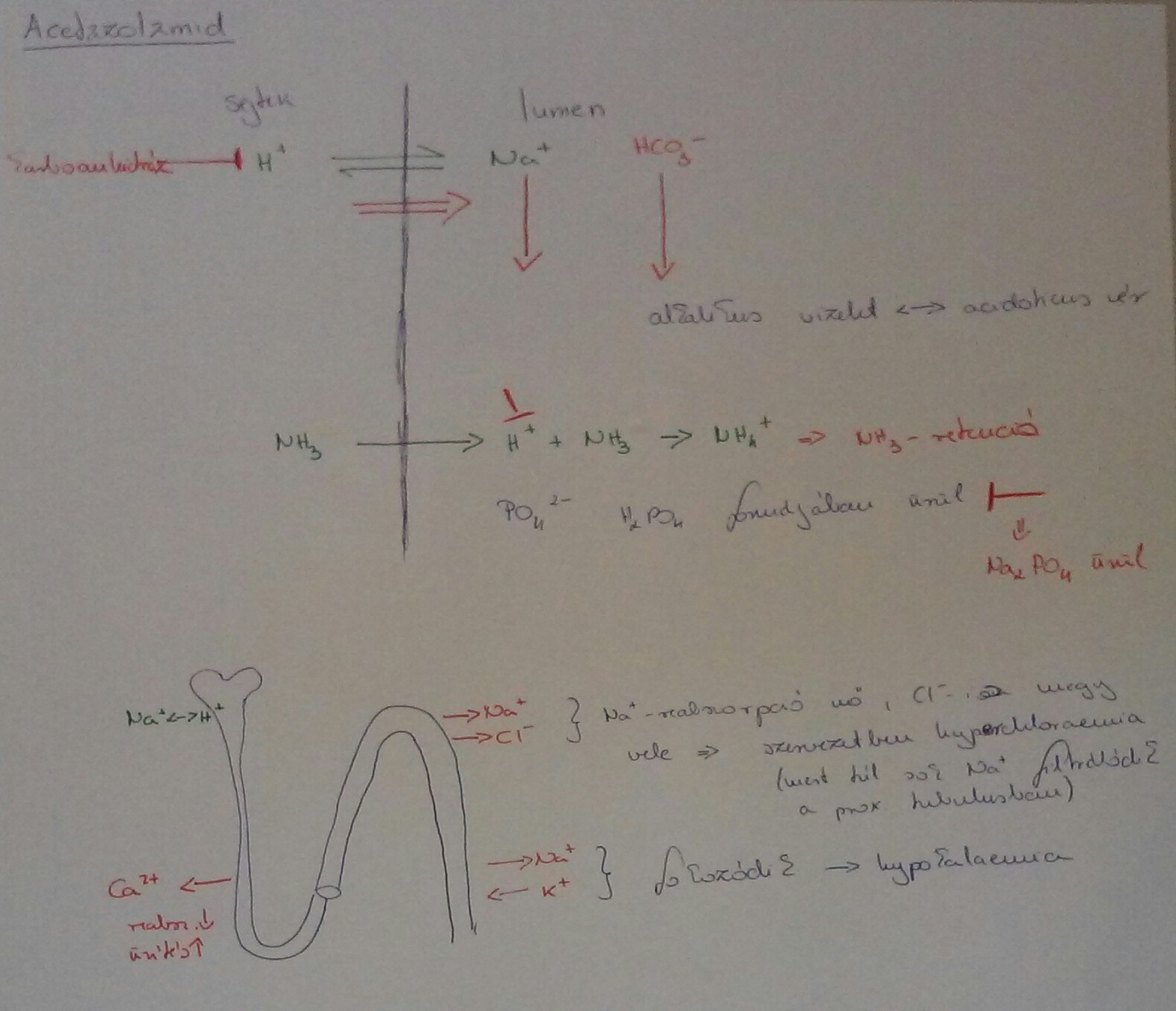 -egyéb hatásai:humor aquosus termelés csökkentése (glaucomában)csökkent liquortermelés (epileptiform görcsök oldása)gyomor- és pancreasnedv H és HCO3-tartalma csökkenvvt-ben hyperkapnia-kinetika:jó felszívódás6-8 órás hatásnem metabolizálódikvesén át ürül-alkalmazás:acut glaucomás roham, glaucomaMeniere-syndromaepilepsiahegyi betegségvizelet pHjának alkalikus irányba eltolásaSB-egyensúly helyreállítása metab. alkalosisban-MH:metab. acidosishypokalaemiacirrhosisban, hepatitisben desorientáció (csökkent NH3-ürítés)vese- és ureterkő képződése (fokozott Ca- és PO4-ürítés)hypersensitiv reakciók, láz, bőrreakciók, CSV-károsodás-kontraindikáció:vese- és májbetegségek, cirrhosis, hepatitishepaticus encephalopathiát okozhatnakmvk-elégtelenségfennálló hyponatraemia, hypokalaemiametab. acidosisobstructiv tüdőbetegséggraviditás-adagolás:K-plazmaszintjét mérni kelladjuk intermittálvaK-pótlás szükségesK-spóroló diuretikummal kombinálhatjukCsúcshatású diuretikumok-furosemid (gyenge karboanhidráz-gátló), etakrinsav-egyéb: bumetanid, torsemid, piretanid, muzolimin-támadáspont: Henle-kacs-gátlják a Na-K-2Cl-transzportert-Na-reabszorpció gátlódik -> Na-ürítés nő-Cl ue. -> Cl lesz a domináns anion a vizeletben -> hypochloraemia-K ue.-tubularis Na-mennyiség nő -> fokozódik a Na-K-csere -> K-vesztés a dist. tubulusban -> K-pótlás kell!                                                   -> Na-H csere fokozódik a dist. tubulusban -> gyűjtőcsatornában a H-                                                    ürítés nő -> vizelet pH savas -> alkalosis marad vissza-furosemid és bumetanid a HCO3-ürítést nem befolyásolják érdemben (gyenge karboanhidráz gátló)-NH4-ürítés nő -> vizelet pH savas-Ca- és Mg-reabszorpció csökken, ürítés fokozódik -> Ca-vesztés -> szimptomatikus hypercalcaemia kezelésére alkalmas-kiválasztás:kompetíció húgysav és diuretikum közöttakutan fokozzachr. gátolja -> hyperuricaemia-vesevelő perfúzió nő -> kimossa az ozmotikus grádienst -> IS hyperosmolaritása csökken -> koncentrálóképesség csökken-vesekéreg perfúzió nő -> renin és aldoszteron elválasztás nő -> K-kiválasztás nő-kinetika: furosemid:jó felszívódásdiuretikus hatás 30 perc alatt po., 5 perc iv.hatástartam 6-8 óra po., 2-3 óra iv.erős plazmafehérje-kötődésprox. tub.-ban szekretálódikvizelettel, széklettel ürületakrinsav:jó felszívódáserős plazmafehérje-kötődésvese és máj választja ki-alkalmazás:tüdőoedema, agyoedema iv.cardialis, hepaticus és renalis oedemákHTnephrosis, CVE, AVEszisztémás hypercalcaemia-MH:EC-folyadéktér depléciójaelektrolit összetétel megváltozásaGI-panaszokszédülés, süketség, fülzúgás (endolympha összetétele is változik)-interakciók:probenecid és más NSAIDok: hatást csökkentikaminoglikozid: ototoxicitásszívglikozid: fokozott arrhythmogenitáshypoglikaemia fokozza a szívglikozid hatását, toxicitásátnephrotoxicus hatásokat fokozzaTiazidok-hydrochlorothiazid (diuretikus hatás, kisebb dózisban antihypertensiv)-chlorthalidon, clopamid, indapamid-támadáspont: dist. tubulus-Na-Cl-transzporter gátlódik -> Na- és Cl-visszaszívódás gátlódik, ürítés nő-dist. tubulusba a filtrált Na 15%-a kerül, 3-5% kerül kiürülésre-Cl a vizelet vezető anionja-Na-K ioncsere fokozódik -> hypokalaemia-vizelet pH-eltérés nem jelentős (kettős hatás) -> gyenge karboanhidráz-gátló + Na-H csere fokozódása-Ca-kiválasztás csökkenCa-reabszorpció nő a dist. tub.-banchr. alkalmazás: prox. és dist. tubulusban isosteoporosisban adhatóvesekő képződési hajlamban adható-Mg-kiválasztás fokozódik: hypomagnaesia, idősekben mentális zavar-húgysavürítés:akut: fokozódikchr.: csökken -> hyperuricaemia-I és Br ürítés fokozódik -> bromizmusban használható-kinetika:po felszívódás jóhatás 1-2 óra alatthatástartam clearance-től függalacsony GFR mellett csökkent hatásfiltrálódnak és szekretálódnak (gyenge savak)-alkalmazás:oedema (card. decomp., hepaticus, renalis)DI-ban paradox antidiuretikus hatáshypercalciuriában csökkenti a Ca-kiválasztástosteoporosisartériás HT minden formájában antihypertensivum monoterápiában/kombinációban-MH:folyadék- és elektrolitegyensúly eltolódásahypokalaemia: arrhythmia, görcsakut köszvényes rohamdiabetogén hatásLDL, C, TG emelkedikcirrhosisban hepaticus coma-interakció:OAC, OADszteroid, fogamzásgátló -> folyadékretenciót váltanak ki -> csökkentik a hatásátNSAID -> prostaglandin szintet csökkentik -> csökkentik a hatásátIa és III antiarrhythmiás szerek -> kamrai arrhythmia27: Kálium-megtakarító diuretikumok, ADH antagonisták, ozmotikus diuretikumokKáliummegtartó diuretikumok-triamteren, amilorid-támadáspont: gyűjtőcsatornák-Na-K ioncsere -> Na-reabszorpció K-szekrécióval kapcsolt-Na-K csere gátlása:K-retenciókismértékű Na-ürítés fokozódásK-szekréció csökkenése-Na-H transzport gátlása: H-szekréció csökken -> enyhén alkalikus vizelet-Cl-ürítés: Na-Cl-transzporteren hat -> enyhe ürítés fokozódás-Ca-ürítés csökken-kinetika:po abszorpció 50%plazmafehérjéhez kötődikszerves bázisok: prox. tub.-ban kation-szekréciós rendszerrel ürülnek-alkalmazás:oedema vagy HT kezelésre ált. kombinációbankis hatásfok a gyenge Na-ürítés miattK-vesztő diuretikumokkal kombinálható2 K-spórolót nem kombinálunk!spironolaktonnal nem kombináljuk!-MH:hyperkalaemiaglükóz tolerancia csökkenGI tünetekfejfájás, szédülésimpotenciaAldoszteron antagonisták-spironolacton, canrenon, eplerenon-aldosteron kötődik a R-hoz -> komplex nucleusba -> DNS specifikus részéhez kötődik -> proteinszintézis-aldosteronhatás: basolateralis membránban Na-pumpa aktivitása nő -> Na-K és Na-H csere fokozódik-antagonisták dist. tub. , gyűjtőcsat. tubulussejtjeinek cytoplasmájában lévő mineralokortikoid R-hoz kötődnek-spironolakton:kompetitív gátló aldosteron-R-onhatékonyság az endogén aldoszteron-szinttől függNa-ürítést és K-megtakarítást eredményezprogesteron, androgén, glukokortikoid R-on is hatszteroid bioszintézis nagy koncentrációban gátlódik-kinetika:spironolakton kp. jó po felszívódásmetabolizmus májbanmetabolitja a canrenon -> aktív, hosszú felezési idő, elnyúlt spiron hatáscanreonat -> inaktív metabolit, intrinzik aktivitás nincs, de canrenonná alakulhat-eplerenon:spironszármazékmás szteroid R működését nem befolyásoljadiuretikus hatás endokrin MH nélkülnincs jelentős first passinaktív metabolitoknem indukálja a CYP 450-et-alkalmazás:K-megtakarítás céljából tiazidokkal vagy csúcshatásúakkal kombinációbanoedemaHTrefrakter oedema (cirrhosis, nephrosis)primer hyperaldosteronizmus-MH:metab. acid.GI tünetekKIRi tünetekendocrin dysfunctiok (gynecomastia, BPH, impotencia)-interakciók:CYP3A4-gátlókkal együtt nem adhatókszalicilátokkal együtt nem adhatóknem kombináljuk más K-megtartó diuretikummalOzmotikus diuretikumok-olyan nem elektrolit anyagok, melyek szabadon filtrálódnak a glomerulusokban, de nem vagy csak kis mértékben reabszorbeálódnak a tubulusból-mannitol, glicerin, isosorbitol, carbamid-prox. tub. és Henle-kacs leszálló részében Na- és víz reabszorpció csökkentése-ozmotikus vízmegkötés a tubulusban-vizelet koncentrálódása csökken-MH:EC-tér expanziójacard. decomp.-ban tüdőoedema fejfájás, hányás-alkalmazás:ICP-fokozódásban liquorcsökkentő hatásIOP nyomáscsökkenésAntidiuretikumok-vizelet termelését csökkentő vegyületek-természetes a vasopresszin-AVPR1: érszűkítő hatásért felelős-AVPR2: antidiuretikus hatásért felelős-V1a és V1b altípus: Gq-hoz kötött -> PLC-V1a: simaizomsejten, vese medullaris IS sejten, gyűjtőcsatorna epithelialis sejten, húgyhólyagban, májsejten (glikogenolizis), zsírsejten, tct-n (aggregáció)-V1b: adenohypophysis (ACTH-felszabadulás szabályozása)-V2: Gs-kapcsolt -> cAMP nő; vese gyűjtőcsatornában -> aqp foszforilálódik -> luminalis vízpermeabilitás fokozódik-V1 és V2 agonisták:argipressin: természetes humán ADHlypressin: antidiuretikus és vérnyomásemelő hatás kisebb fokú-V1-agonista:ornipressin: helyi érzéstelenítővel együtt adva műtéti terület vérátáramlását csökkenti-V2-agonista:desmopressin: D-Arg-bevitele -> diuretikus hatás megmarad, vasoaktív hatás csökken-vasopressin antagonisták:V1-antagonista: megemelkedett TPR kezeléséreV2-antagonista: oedemás állapotok kezelésére-kinetika:po nem adhatókdesmopressin hatásideje hosszabbnasalis alkalmazásallergiás reakció lehetséges-alkalmazás:vasopressin, desmopressin centralis és renalis DI-bancentralisban allergia esetén: chlorpropamid (OAD), varbamazepin (antiepilepticum)vasopressin adható: postop. ileusban, varixvérzésnél, cirrhosist követő gyomorvérzés, shock-MH:V1-en: sápadtság, izomgörcs, hányás, hasmenés, érgörcs, coronaria görcs, anginanem adhatók AVE-ben17.: Hisztamin és H1-blokkolókHisztamin-hisztidin -> hisztamin dekarboxiláz -> hisztamin-hyzósejtekben, basophilekben-gyamornyh. histaminocytái-KIR hisztaminerg neuronjai-hízósejtekben IC granulumokban tárolódik : savas jellegű fehérjéhez kötődik : heparinhoz kötődik = 1:3:6 arányban-gyulladás, allergia -> degranuláció preformált mediátorokkal együtt (heparin, proteáz)-gyulladásos mediátorok de novo szintézise (PG, LT, citokin)-Ag sejtfelszíni IgE-hez kötődve Ca-beáramlást és IC Ca-felszabadulást eredményez -> exocytosis-bázikus karakterű gyógyszerek (morfin, curare, vancomycin, polipeptidek, polymixin-B) nem receptoriális mechanizmussal szabadítják fel (de szintén IC Ca-emelkedés)-erős hatású hisztaminfelszabadítók a méh-, pók- és kígyómérgek-imidazol-N-metil-transzferáz metabolizálja -> N-metil-hisztamin -> MAO lebontás / nem specifikus diamin-oxidáz lebontás-vizelettel ürülH1-antagonisták-kompetitíven, reverzibilisen gátolja a hisztamin H1-hez kötődését-közös szerkezeti jellegzetesség: hisztamin-etilénamin oldallánc-valójában inverz agonisták-nem befolyásolja a szerek klinikai alkalmazásának alapelveit -> nincs olyan kórállapot, melyben a H1-R konstitutiv aktivitását mutatná-első generációs szerek:vér-agy gáton könnyen átjutnak -> kifejezett KIRi hatásszelektivitás korlátozottantagonista muszkarin, adrenerg alfa és egyes szerotonin R-okon-második generációs szerek:BBB-n rosszul penetrálnakszelektívek a H1-R-ra-első generációsok:alkilaminok: dimetinden (pheniramin, chlorpheniramin)piperazinok: hydroxyzin (cyclizin, meclizin, oxatomid)piperidinek: cycloheptadin, ketotifenetiléndiamin-szérmazékok: chloropyramin (pyrilamin, tripelennamin)etanolaminok: diphenhydramin, dimenhydrinat (carbinoxamin, clemastin, setastin)fenotiazinok: promethazin-második generációsok:alkilaminok: acrivastinpiperazinok: cetirizin, levocetirizinpiperidinek: loratadin, desloratadin, fexofenadin, mizolastin, levocabastin, olopatadin, ebastinegyéb: azelastin, emedastin, epinastin, mequitazin-simaizom- és érhatások:simaizom-kontrakció gátlása hörgőkben, bélben, nagyerekbencsökken az endothelfüggő értágulat, bőrpír és postkapillaris venulák permeabilitás fokozódásamegmaradó értágulat H2-antagonistákkal blokkolható-gyulladáscsökkentő hatások:második generációsszámos citokin termelődését csökkentikICAM-1 expresszió down-regulációjagyulladásos sejtek aktivitását mérsékligyulladásos sejtes fázisra kifejtett hatás közvetlen H1-blokkoló hatásketotifen, azelastin, epinastin, olopatadin antagonizmustól függetlenül gátolják a degranulációt (valószínűleg Ca-beáramlás gátlása révén)csökken a szuperoxid gyökök és LT-ek szintézise, toxikus anyagok felszabadulása-anaphylaxia:tengerimalacban gátolhatóemberben alig kimutathatókövetkeztetésképp a hisztamin hatása anaphylaxiában kevés az egyéb mediátorokhoz képestviszketést jól gátolja, hypotensiot viszont alig-KIR:szedatívkognitiv funkciók csökkenésevestibularis magokban antiemetikus hatás-kinetika:jó felszívódáshatás 4-6 órán át tart, második generációs akár 24 óramegoszlás jómásodik generációs szerek hidrofilek -> P-glikoproteinek az agyi kapillárisok endothelsejtjeiben visszapumpálják -> BBB-n nem jut átmájban metabolizálódnak, mikroszomális oxidációvalmásodik generációs szerek CYP3A4-envesén át, epével ürül-MH-ok: második generációnak sokkal kevesebbKIR: sedáció, aluszékonyság, fáradtság, csökkent figyelem és szellemi teljesítmény, reakcióidő megnyúlása, idősekben zavartságszédülés, kettőslátás, dyskinesia, ingerlékenység, gyermekeknél görcsökfokozzák az alkohol és más KIRi depresszánsok hatásátperifériás antikolinerg mellékhatások: szájszárazság, látási zavarok, vizeletretenció, székrekedés, GI-tünetekCV rendszer: tachycardia, SV arrhythmiák, hypotensio, megnyúlt QT-idő -> TdPszívben HERG-csatornát gátolfexofenadin, cetirizin, loratadin nem arrhytmogénekallergiás dermatitis és fotoszenzibilizáció: elsősorban localis alkalmazáskorhaematológiai eltérések: leukopaenia, haemolyticus anaemiaegyéb: hypotensio, helyi érzéstelenítő hatás (diphenhydramin, promethazin), cyproheptadin testsúlynövelő (5-HT-antagonista), azelastin és levocabastin orrspray nyh. irritációt okozhat-alkalmazás:allergiás rhinoconjunctivitis: pollendús időszakban megelőzésre isszisztémás kezelésre loratadin, desloratadin, cetirizin, levocetirizin, fexofenadinhelyileg levocabastin, azelastin, emedastin, olopatadin, epinastin sokszor érszűkítő szimpatomimetikumokkal együtturticaria: csökken a bőrpír, flare, plazma-extravasatio és viszketésasthma bronchiale: hatása minimálisanaphylaxia: angioedemát, viszketést és urticariát csökkenti, adjuvánskénthányinger, hányás, szédülés: utazási betegségben, más vestibularis eredetű kórképekbendimenhydrinat, diphenhydramin, promethazinszerotonin-antagonista: cyproheptadinHatástani csoportVegyületTerápiás felhasználásparaszimpatolitikumokatropin, propanthelin, butyl-scopolamin, methyl-homatropin, ipratropiumGI-spasmus, bronchustágításCa-csatorna blokkolóknifedipinérsimaizom relaxálása, nem vascularis simaizomspasmusokpinaverinGI dysmotilitásß2-agonistákterbutalinbronchus- és uterussimaizom relaxálásaalfa-blokkolókprazosinvascularis és UG simaizom relaxálásaCOX-gátlóknaproxendysmenorrhoeaLT-antagonistákmontelukastantiasthmaticus5-LOX-gátlókzileutonantiasthmaticusopioid GI motilitás gátlókloperamiddiarrhoeae kezelésefoszfodiészteráz gátlóktheophyllinbronchusrelaxációfoszfodiészteráz V gátlóisildenafilerekciózavarokprostaglandinokalprostadilerekciózavaroknitrovasodilatatorokgliceril-trinitrát, izoszorbit-mononitrátér- és nem vascularis simaizom relaxálásaspecifikus szerekáltalános szerekprofilaktikumDHEparacetamolß-blokkoló (propranolol)ergotaminaspirinszerotonin-antagonista (pizotifen, methysergid)triptánokegyéb NSAIDCa-csat.-blokkolók (verapamil, flunarizin)NSAID-koffein-barbiturát kombinációantidepresszánsok (TCA, SSRI, MAO-gátló)opioidok?antiepilepticumok (valproat, gabapentin)neuroleptikumokNSAIDOsztályokCelluláris hatásIoncsatorna-hatásEKG-hatásSzerekI/Adepol. fázis gátlása már fiz. szívfrekvenciánál is, repol. megnyújtása-Na-csat. gátlás
-lassú leválási kinetika
-K-csat. gátlás-QRS szélesedik
-QT megnyúlikquinidin, procainamid, disopyramidI/Bdepol. fázis gátlása nagy frekvenciánál és sérült depol. szívizomban, AP időtartamának mérsékelt csökkentése-Na-csat. gátlás
-gyors leválási kinetikafiz. frekvenciánál nincs változáslidocain, mexiletin, phenytoinI/Cdepol. fázis erős gátlása fiz. szívfrekvencia mellett is, repol.-t nem befolyásolja-Na-csat. gátlás
-lassú leválási kinetika-QRS kiszélesedik
-QT mérsékelten megnyúlikflecainid, propafenonII. osztály: szimpatikus tónust csökkentőkcAMP függő ioncsatornák működése csökkenRR-távolság nőpropanolol, metoprolol, pindolol, esmololIII. osztály: repolarizáció gátlókAP időtartamának jelentős megnyújtásaK-csat. gátlásQT megnyúlikbretylium, sotalol, amiodaron, dofetilid, ibutilidIV. osztály: Ca-csat. gátlóklassú válasz típusú AP gátlásaCa-csat. use-dependence gátlásaverapamil, diltiazemnévféléletidőindikációspeciális tulajdonságverapamil3-7 óraangina, arrhythmia, HT, érszűkületdigoxin plazmaszintje nő, kh. kinidinnel, disopyramiddal, ß-blokkolóval együtt óvatosandiltiazem4-7angina, arrhythmia, HTdigoxin szint nő, óvatosan ß-blokkolóval, hosszú hatású nitráttalrövid hatású DHP-eknifedipin6HT, angina, érszűkületoldata fényérzékeny, sublingualisan, spray HT-krízisben, terápia hirtelen megszűntetésénél reboundnicardipin4angina, HTnagy coronariaszelektivitás, vízoldékony, nem fényérzékenynimodipin5subarachnoidalis vérzésnagy cerebrovascularis szelektivitásközepes hatástartamú DHPisradipin8angina, HT, arteriosclerosisnincs digoxin-szint növekedés, interakció antikoagulánsokkal, görcsgátlókkal, rifampicinnelfelodipin8angina, HTdigoxinszint nő, calmodulin-antagonistanisoldipin8-11angina, HTigen nagy érszelektivitásnitrendipin7-8angina, HTdigoxinszint nőhosszú hatású DHP-ekamlodipin35-50angina, HThatás 24 óráig tarthat, digoxinszint nem nőlacidipin7-8angina, HT, arteriosclerosisnagy lipofilitás, spec. membrándepot., fokozatosan kialakuló tartós hatás, kevesebb MHcaptoprilenalaprilcilazaprilperindoprilbenazeprillisinoprilfosinoprilspiraprilquinaprilramiprilprodrug-+ +++-++++SH-csoport+---------ba (%)70404770172527503060plazma felezési idő (h)2117,591112,548215eliminációvesevesevesevesevese, májvesevese, májmáj, vesevese, májveseplazmafehérje kötés (%)30501015951095902055hatás kezdete (h)10-20 perc2-411-20,51-21111-2hatástartam (h)4-8242424242424242424ba (%)felezési idő (h)májkiválasztás (%)vesekiválasztás (%)candesartan> 409-1020-3035eprosartan155-79010irbesartan60-8011-157520losartan332-360-7030-40telmisartan50>20981-2valsartan255-98515NaKHCaMgClHCO3PO4Karboanhidráz- bénítóknőnőcsökkennő-csökkennőnőCsúcshatású diuretikumoknőnőnőnőnőnő--Tiazidoknőnőcsökkencsökken nőnőnőnőKálium-megtakarítóknőcsökkencsökkencsökken-nő--H1-RH2-RH3-RH4-RagonistahistaprodifenimpromidinR-alfa-metilhisztaminclobenpropitneutrális antagonista-burinamidthioperamid, clobenpropit, impromidinJNJ 7777120inverz agonistadiphenhydramin, loratidin, cetirizin, fexofenadin stb.cimetidin, ranitidin, famotidin, nizatidin--G-proteinGqGsGiGijelátvitelIP3/DAG nő, PLA2, NF-kBcAMP emelkedéscAMP csökken, MAPKIP3/DAG nő, cAMP csökken, MAPKfontosabb hatásokvasodilatatio, plasma-extravasatio, bronchoconstrictio, pruritus, ébrenlét-alvás, kognitív funkciók szabályozásaHCl-szekréció, vasodilatatio, pozitív inotrop hatásneurotranszmitter-felszabadulás gátlásamyeloblastok, promyelocyták differenciálódása, hízósejtek, basophilek és eosinophilek kemotaxisa